ПРИНЯТА                                                                                            УТВЕРЖДЕНА на Педагогическом совете                                          приказом №_____ от               201   г.                                                                                                                                   протокол №          от         201  г.                             Заведующий МДОУ «Центр развития                                                                                        ребёнка-детский сад№10 »                                                                                                          г.Валуйки                                                                                         Белгородской области                                                                                                                                                                                                     ______________Е.В.КоротковаРабочая программа для детей круглосуточной группы(от 2 до 7 лет)Ι. Целевой разделПояснительная запискаРабочая программа для детей круглосуточной группы рассчитана на возраст детей от 2 до 7 лет обеспечивает разностороннее развитие с учетом их возрастных и индивидуальных особенностей по основным направлениям (далее – образовательные области) – физическому, социально-коммуникативному, познавательному, речевому и художественно-эстетическому развитию. Программа обеспечивает достижение воспитанниками готовности к школе.      Основная образовательная программа разработана на основании следующего нормативно – правового обеспечения:- Федеральный закон от 29 декабря 2012 г. № 273-ФЗ «Об образовании в Российской Федерации»- «Федеральный государственный образовательный стандарт дошкольного образования». Приказ Министерства образования и науки Российской Федерации от 17 октября 2013 г. № 1155- Приказ Министерства образования и науки Российской Федерации от 30 августа 2013 года N 1014 «Об утверждении порядка организации и осуществления образовательной деятельности по основным общеобразовательным программам – образовательным программам дошкольного образования»- Постановление Главного государственного санитарного врача Российской Федерации от 15 мая 2013 г. N 26 г. Москва "Об утверждении СанПиН 2.4.1.3049-13 «Санитарно - эпидемиологические требования к устройству, содержанию и организации режима работы дошкольных образовательных организаций»Цели и задачи реализации программыПрограмма разработана с целью психолого-педагогической поддержки позитивной социализации и индивидуализации, развитии личности детей дошкольного возраста.Программа направлена на:- создание условий для развития личности ребенка, открывающих возможности для его позитивной социализации, личностного развития, развития инициативы и творческих способностей на основе сотрудничества со взрослыми и сверстниками и в соответствующих возрасту видах деятельности;- создание развивающей образовательной среды, которая представляет собой систему условий социализации и индивидуализации.В программе учитываются:- индивидуальные потребности ребенка, связанные с его жизненной ситуацией и состоянием здоровья. - возможности освоения ребенком программы на разных этапах ее реализации.Программа разработана с учетом примерной основной образовательной программы дошкольного образования «Радуга», разработанной на основе ФГОС ДО.          Цели программы:повышение социального статуса дошкольного образования;обеспечение   равенства возможностей для каждого ребенка в получении качественного дошкольного образования;обеспечение государственных гарантий уровня и качества дошкольного образования;сохранение единства образовательного пространства относительно уровня дошкольного образования;позитивная социализация и разностороннее развитие детей дошкольного возраста с учётом их возрастных и индивидуальных особенностей; достижение детьми дошкольного возраста уровня развития необходимого и достаточного для успешного освоения ими образовательных программ начального общего образования на основе индивидуального подхода и специфичных для детей дошкольного возраста видов деятельности.Образовательная программа направлена на реализацию задач:охрана и укрепление физического и психического здоровья детей, в том числе их эмоционального благополучия;обеспечение равных возможностей для полноценного развития каждого ребёнка в период дошкольного детства независимо от места жительства, пола, нации, языка, социального статуса, психофизиологических и других особенностей (в том числе ограниченных возможностей здоровья);обеспечение преемственности целей, задач и содержания образования, реализуемых в рамках образовательных программ различных уровней (далее – преемственность основных образовательных программ дошкольного и начального общего образования);создание благоприятных условий развития детей в соответствии с их возрастными и индивидуальными особенностями и склонностями, развитие способностей и творческого потенциала каждого ребёнка как субъекта отношений с самим собой, другими детьми, взрослыми и миром;объединение обучения и воспитания в целостный образовательный процесс на основе духовно-нравственных и социокультурных ценностей и принятых в обществе правил и норм поведения в интересах человека, семьи, общества;формирование общей культуры личности детей, в том числе ценностей здорового образа жизни, развитие их социальных, нравственных, эстетических, интеллектуальных, физических качеств, инициативности, самостоятельности и ответственности ребёнка, формирование предпосылок учебной деятельности;формирование социокультурной среды, соответствующей возрастным, индивидуальным, психологическим и физиологическим особенностям детей;обеспечение психолого-педагогической поддержки семьи и повышение компетентности родителей (законных представителей) в вопросах развития и образования, охраны и укрепления здоровья детей.Обязательная часть Программы в содержательном отношении разработана с учетом ФГОС ДО.Объем обязательной части Программы составляет 60% от ее общего объема, полностью соответствует ПОП ДО «Радуга» под редакцией Е.В. Соловьевой, иные 40% составляют объем части Программы, формируемой участниками образовательных отношений.	 Разработана с учетом следующих инновационных технологий парциальных программ:1.Лыкова И.А. Авторская программа по изобразительной деятельности в детском саду «Цветные ладошки». Программа предусмотрена для детей в возрасте от 5 до 7 лет. Программа адаптирована к условиям дошкольной организации. Цель: формирование творческих способностей у детей дошкольного возраста в процессе изобразительной деятельности в условиях: (НОД и т.д).Задачи: формирование и развитие творческого потенциала детей дошкольного возраста, развитие эстетических качеств детей, создание благоприятных условий для их гармоничного развития в соответствии с индивидуальными особенностями и склонностями каждого ребенка. 2. И.Каплунова И. Новооскольцева «Ладушки». Цель: введение ребенка в мир музыки с радостью и улыбкой. Задачи:Подготовить воспитанников к восприятию музыкальных образов и представлений.Заложить основы гармонического развития:развитие слуха – научиться слышать и слушать самого себя, окружающий мир, дать представление об энергетическом происхождении звуков, шумов, музыки в природеразвитие вниманияразвитие чувства ритмаразвитие индивидуальных музыкальных способностейПриобщить воспитанников к русской народно-традиционной и мировой музыкальной культуре.Подготовить воспитанников к освоению приемов и навыков в различных видах музыкальной деятельности (игра на музыкальных инструментах)Развивать коммуникативные способности.Познакомить воспитанников с многообразием музыкальных форм и жанров.Развивать детское творчество во всех видах музыкальной деятельности.3.Князева О.Л., М.Д. Маханёва. «Приобщение детей к истокам русской народной культуры.» СПб; Детство-Пресс, 2002г. Программа основана на формировании эмоционально окрашенного чувства причастности детей к наследию прошлого, в том числе благодаря созданию особой среды, позволяющей как бы непосредственно с ним соприкоснуться.Задачи: Формирование у детей патриотических чувств и развитие духовности. Знакомство с культурным прошлым своего народа. Обогащение словаря детей через народные сказки, присказки, заклички, потешки, поговорки, народные игры.4. Рыжова Н.А. Программа экологическое образование в детском саду «Наш дом природа». Цель: формирование системы знаний и умений, целостных ориентаций, нравственно- этических и эстетических отношений, обеспечивающих экологическую ответственность личности за состояние и улучшение социоприродной средыЗадачи: осознание ребенком неразрывного единства мира природы и человека, постижение причинно-следственных связей в окружающем мире, формирование первоначальных понятий о путях созидания своего здоровья, формирование начала экологического мировоззрения и культуры. В программе особое внимание уделяется формированию целостного взгляда на природу и место человека в ней. У детей формируются первые представления о существующих в природе взаимосвязях и на этой основе – начала экологического мировоззрения и культуры, ответственного отношения к окружающей среде, к своему здоровью.5. Авдеева Н.Н., Князева Н.Л., Стеркина Р.Б. «Основы безопасности детей дошкольного возраста». Программа предполагает решение важнейшей социально-педагогической задачи воспитания у ребенка навыков адекватного поведения в различных неожиданных ситуациях. Разработана на основе проекта государственного стандарта дошкольного образования.Задачи: сформировать у ребенка навыки разумного поведения, научить адекватно вести себя в опасных ситуациях дома и на улице, в городском транспорте, при общении с незнакомыми людьми, взаимодействии с пожароопасными и другими предметами, животными и ядовитыми растениями; способствовать становлению основ экологической культуры, приобщению к здоровому образу жизни.6. Л.Н. Волошина. «Играйте на здоровье» Программа и технология физического воспитания детей 5-7 лет. 
В пособии изложены программа и технология физического воспитания детей 5-7 лет, основанные на использовании подвижных игр с элементами спорта. Приведены конспекты занятий и содержание бесед по каждому виду спортивных игр.Цель: активизация двигательной деятельности детей посредством игр с элементами спорта.Задачи: Формирование устойчивого интереса к играм с элементами спорта, спортивным упражнениям, желание использовать в самостоятельной деятельности; обогащение двигательного опыта дошкольников новыми двигательными действиями, обучение правильной технике выполнение элементов спортивных игр; содействие развитию двигательных способностей; воспитание положительных морально – волевых качеств; формирование навыков и стереотипов здорового образа жизни.7. Программа «Я, ты, мы» О.М. Князева, Р.Б. Стеркина Цель: развитие у дошкольников социальной компетентности, усвоение ими опыта общественной жизни и общественных отношений.Задачи:1.Помочь ребенку осознать свои характерные особенности и предпочтения.2.Научить детей осознанно воспринимать свои эмоции, чувства, переживания, понимать эмоциональное состояние других людей.3.Обучать детей этически ценным формам и способам поведения в отношениях с другими людьми.Содержательные и организационные аспекты данной части ориентированы на сохранение и укрепление здоровья детей, художественно – эстетическое развитие воспитанников, поддержку детской инициативы и свободной спонтанной игры.1.2.Принципы и подходы к формированию программыОсновными принципами формирования Программы являются:- принцип развивающего образования, целью которого является развитие ребёнка;- принцип научной обоснованности и практической применимости (соответствует основным положениям возрастной психологии и дошкольной педагогики);- принцип полноты необходимости и достаточности (поставленные цели и задачи решаются только на необходимом и достаточном материале, максимально приближаясь к разумному минимуму);- принцип единства воспитательных, развивающих и обучающих целей и задач процесса образования детей дошкольного возраста, в процессе реализации которых формируются такие знания, умения и навыки, которые имеют непосредственное отношение к развитию детей дошкольного возраста;Программа предусматривает реализацию основных принципов дошкольного образования:- полноценное проживание ребёнком всех этапов детства, обогащение (амплификация) детского развития;- построение образовательной деятельности на основе индивидуальных особенностей каждого ребёнка, при котором сам ребёнок становится активным в выборе содержания своего образования, становится субъектом образования;- содействие и сотрудничество детей и взрослых, признание ребёнка полноценным участником (субъектом) образовательных отношений;- поддержка инициативы детей в различных видах деятельности;- сотрудничество ДОУ с семьёй;- приобщение детей к социокультурным нормам, традициям семьи, общества и государства;- формирование познавательных интересов и познавательных действий ребёнка в различных видах деятельности;- возрастная адекватность дошкольного образования (соответствие условий, требований, методов возрасту и особенностям развития);      - учет этнокультурной ситуации развития детей.Основные подходы к формированию Программы.Программа сформирована на основе требований ФГОС ДО, предъявляемых к структуре образовательной программы дошкольного образования и ее объёму.Программа определяет содержание и организацию образовательной деятельности на уровне дошкольного образования.Программа обеспечивает развитие личности детей дошкольного возраста в различных видах общения и деятельности с учетом их возрастных, индивидуальных, психологических и физиологических особенностей.Программа сформирована как программа психолого-педагогической поддержки позитивной социализации и индивидуализации, развития личности детей дошкольного возраста и определяет комплекс основных характеристик дошкольного образования (объем, содержание и планируемые результаты в виде целевых ориентиров дошкольного образования).1.3. Значимые характеристики дошкольного образовательного учреждения.1.3.1. Режим работы круглосуточной группы функционирует в режиме пятидневной рабочей недели с 24-часовым пребыванием детей (с 7.00 до 7.00 часов). Реализация Программы осуществляется в течение всего времени пребывания детей в ДОУ в процессе разнообразных видов детской деятельности: игровой, коммуникативной, трудовой, познавательно-исследовательской, продуктивной, чтения, в форме творческой активности, обеспечивающей художественно-эстетическое развитие ребенка.Национально – культурные особенности: Этнический состав воспитанников - русские. Обучение и воспитание в ДОУ осуществляется на русском языке. Основной контингент воспитанников проживает в условиях города. Реализация данного компонента осуществляется через знакомство с национально-культурными особенностями Белгородчины. Знакомясь с родным краем, его достопримечательностями, ребенок учится осознавать себя, живущим в определенный временной период, в определенных этнокультурных условиях. Данная информация реализуется через целевые прогулки, беседы, проекты. Климатические особенности: При организации образовательного процесса учитываются климатические особенности региона. Белгородская область – средняя полоса России: время начала и окончания тех или иных сезонных явлений (листопад, таяние снега и т. д.) и интенсивность их протекания; состав флоры и фауны; длительность светового дня; погодные условия и т. д.Основными чертами климата являются: умеренно холодная зима и сухое жаркое лето. В холодное время года пребывание детей на открытом воздухе уменьшается. В теплое время года – жизнедеятельность детей, преимущественно, организуется на открытом воздухе. Исходя из климатических особенностей региона, график образовательного процесса и режим дня составляется в соответствии с выделением двух периодов:1. холодный период: (сентябрь-май);2. теплый период (июнь-август).1.3.3. Характеристики особенностей развития детей.Возрастные особенности детей 2 – 3 лет.     На третьем году жизни дети становятся самостоятельнее. Продолжает развиваться предметная деятельность, ситуативно-деловое общение ребёнка и взрослого; совершенствуются восприятие, речь, начальные формы произвольного поведения, игры, наглядно-действенное мышление.
   Развитие предметной деятельности связано с усвоением культурных способов действия с различными предметами.  Умение выполнять орудийные действия развивает произвольность, преобразуя натуральные формы активности в культурные на основе предлагаемой взрослыми модели, которая выступает в качестве не только объекта подражания, но и образца, регулирующего собственную активность ребёнка.      Интенсивно развивается активная речь детей. К 3 годам они осваивают основные грамматические структуры, пытаются строить простые предложения, в разговоре со взрослым используют практически все части речи. Активный словарь достигает примерно 1000-1500 слов. К концу третьего года жизни речь становится средством общения ребенка со сверстниками. В этом возрасте у детей формируются новые виды деятельности: игра, рисование, конструирование.Игра носит процессуальный характер, главное в ней — действия. Они совершаются с игровыми предметами, приближенными к реальности. В середине третьего года жизни появляются действия с предметами-заместителями.Появление собственно изобразительной деятельности обусловлено тем, что ребёнок уже способен сформулировать намерение изобразить какой-либо предмет. К третьему году жизни совершенствуются зрительные и слуховые ориентировки, что позволяет детям безошибочно выполнять ряд заданий: осуществлять выбор из двух-трех предметов по форме, величине и цвету; различать мелодии; петь. Совершенствуется слуховое восприятие, прежде всего фонематический слух. К 3 годам дети воспринимают все звуки родного языка, но произносят их с большими искажениями. Основной формой мышления становится наглядно-действенная: возникающие в жизни ребёнка проблемные ситуации разрешаются путём реального действия с предметами.
Для детей этого возраста характерна неосознанность мотивов, импульсивность и зависимость чувств и желаний от ситуации. Дети легко заражаются эмоциональным состоянием сверстников.Ребёнок 2 -3 лет очень эмоционален, однако его эмоции непостоянны, малыша легко отвлечь и переключить с одного эмоционального состояния на другое.    Маленький ребёнок обучается только тому, что его заинтересовало, и принимает что-то только от того человека, которому он доверяет.У детей 2 -3 лет недостаточно сформированы механизмы саморегуляции организма. Ощущение физического дискомфорта приводит к резкому снижению эффективности обучения. Дискомфорт может быть вызван тем, что ребёнок не выспался, ему холодно или жарко, он хочет пить или есть, у него что-то болит и т.д.  Общение у детей носит ситуативно-личностный характер. Это означает, что каждому ребёнку необходимо индивидуальное внимание педагога, индивидуальный контакт с ним. Обучение в этом возрасте происходит и на собственном практическом опыте, и на основе подражания приятному взрослому.  Сверстник ещё не представляет для малыша особого интереса и рассматривается им как ещё один предмет. Дети играют «рядом, но не вместе». Друг для друга они нередко становятся источниками отрицательных эмоций. Им присуще наглядно действенное мышление; их интеллектуальное развитие зависит от того, насколько богата окружающая среда, т.е. позволяет ли она разнообразно и содержательно исследовать окружающий мир, манипулируя различными предметами. Речь находится на стадии формирования. Обучение эффективно только на фоне психоэмоционального комфортного состояния. Внимание, мышление, память непроизвольны.Однако в этот период начинает складываться и произвольность поведения. Она обусловлена развитием орудийных действий и речи. У детей появляются чувства гордости и стыда, начинают формироваться элементы самосознания, связанные с идентификацией с именем и полом. Завершается ранний возраст кризисом 3 лет. Ребенок осознает себя как отдельного человека, отличного от взрослого. У него формируется образ Я. Кризис часто сопровождается рядом отрицательных проявлений: негативизмом, упрямством, нарушением общения со взрослым и др. Кризис может продолжаться от нескольких месяцев до двух лет.Возрастные особенности детей 3 – 4 лет.В это время происходит переход ребенка к новым отношениям с взрослыми, сверстниками, предметным миром.Характерное для младшего дошкольника требование «я сам» отражает прежде всего появление у него новой потребности в самостоятельных действиях, а не фактический уровень возможностей. Под руководством воспитателя дети успешно осваивают умения самообслуживания, культурно-гигиенические навыки, новые предметные и игровые действия. К концу четвертого года жизни младший дошкольник овладевает элементарной культурой поведения во время еды за столом и умывания. Младший дошкольник особенно нуждается в материнской поддержке и заботе воспитателя. Он стремится получить эмоциональную оценку взрослого – одобрение, похвалу, ласку. Ощутив любовь воспитателя, младший дошкольник становится более уверенным и общительным, с удовольствием подражает действиям взрослого. Под влиянием общения происходят большие изменения в развитии речи: значительно увеличивается запас слов, совершенствуется грамматический строй речи, появляются элементарные высказывания об окружающем. При этом дети пользуются не только простыми, но и сложными предложениями. Младшие дошкольники любят играть словами, проявляют «словотворчество». На четвертом году жизни развивается интерес к общению со сверстниками. Взаимоотношения между детьми возникают на основе интереса к действиям с привлекательными предметами, игрушками. Эти действия постепенно приобретают совместный, взаимозависимый характер. Игра – любимая деятельность младших дошкольников. Дети активно овладевают способами игровой деятельности – игровыми действиями с игрушками и предметами-заместителями, приобретают первичные умения ролевого поведения. Младший дошкольник охотно подражает показываемым ему игровым действиям. В играх дети воспроизводят цепочку игровых эпизодов, отражая преимущественно бытовые сюжеты («дочки-матери», «врач», «шофер» и прочее).Младшие дошкольники усваивают некоторые нормы и правила поведения, связанные с определенными разрешениями и запретами («можно», «нужно», «нельзя»), могут увидеть несоответствие поведения другого ребенка нормам и правилам поведения. Младшие дошкольники — это в первую очередь «деятели», а не наблюдатели. Опыт активной разнообразной деятельности составляет важнейшее условие их развития. Поэтому пребывание ребенка в детском саду организуется так, чтобы он получил возможность участвовать в разнообразных делах: в играх, двигательных упражнениях, в действиях по обследованию свойств и качеств предметов и их использованию, в рисовании, лепке, речевом общении, в творчестве (имитации, подражание образам животных, танцевальные импровизации и т.п.). Возрастные особенности детей 4 – 5 лет.Возросли физические возможности детей: движения их стали значительно более уверенными и разнообразными. Дошкольники испытывают острую потребность в движении. В случае ограничения активной двигательной деятельности они быстро перевозбуждаются, становятся непослушными, капризными. У детей активно проявляется стремление к общению со сверстниками. Если ребенок трех лет вполне удовлетворяется «обществом» кукол, то в 4-5 лет он нуждается в содержательных контактах со сверстниками. Дети общаются по поводу игрушек, совместных игр, общих дел. Их речевые контакты становятся более результативными и действенными. Новые черты появляются в общении детей 4-5 лет с воспитателем. Дошкольники охотно сотрудничают со взрослыми в практических делах (совместные игры, трудовые поручения, уход за животными, растениями), но наряду с этим всё более активно стремятся к познавательному, интеллектуальному общению. В своих познавательных интересах ребёнок начинает выходить за рамки конкретной ситуации. Возраст «почемучек» проявляется в многочисленных вопросах детей к воспитателю: «Почему?», «Зачем?», «Для чего?».Ребёнок пятого года жизни отличается высокой активностью. Это создает новые возможности для развития самостоятельности во всех сферах его жизни. Развитию самостоятельности в познании способствует освоение детьми системы разнообразных обследовательских действий, приёмов простейшего анализа, сравнения, умения наблюдать. Ребёнок способен анализировать объекты одновременно по 2-3 признакам: цвету и форме, цвету, форме и материалу и т. п. Он может сравнивать предметы по цвету, форме, размеру, запаху, вкусу и другим свойствам, находя различия и сходство. У детей 4-5 лет ярко проявляется интерес к игре. Игра усложняется по содержанию, количеству ролей и ролевых диалогов. Дети уверенно называют свою игровую роль, действуют в соответствии с ней. Преобладает однополое игровое общение. Девочки предпочитают игры на семейно-бытовые сюжеты, игры «в принцесс». Мальчиков привлекают игры «в военных, строителей, моряков». Игра продолжает оставаться основной формой организации их жизни. Примечательной особенностью детей является фантазирование, нередко они путают вымысел и реальность. Яркость фантазий расширяет рамки умственных возможностей детей и используется воспитателем для обогащения детского игрового опыта: придумывания в игре фантастических образов животных, людей, сказочных путешествий.У детей этого возраста наблюдается пробуждение интереса к правилам поведения, о чём свидетельствуют многочисленные жалобы-заявления детей воспитателю о том, что кто-то делает что-то неправильно или не выполняет какое-то требование. Такое «заявление» ребенка означает, что он осмыслил требование как необходимое и ему важно получить авторитетное подтверждение правильности своего мнения, а также услышать от воспитателя дополнительные разъяснения по поводу «границ» действия правила. Дети отличаются повышенной чувствительностью к словам, оценкам и отношению к ним взрослых. Они радуются похвале, но на неодобрение или замечание часто реагирует остро эмоционально: вспышками гнева, слезами, воспринимая замечания как личную обиду. Ранимость ребенка 4-5 лет – это непроявление его индивидуальности, а особенность возраста. На пятом году жизни дети проявляют интерес к вопросам пола, начинается осознание своей половой принадлежности. Дети отмечают внешнее различие между мальчиками и девочками. Словарь детей увеличивается до 2000 слов и более. В разговоре ребёнок начинает пользоваться сложными фразами и предложениями. Дети любят играть словами, их привлекают рифмы, простейшие из которых дети легко запоминают и сочиняют подобные. Возрастные особенности детей 5 – 6 лет.Возраст 5 – 6 лет характеризуется активизацией ростового процесса: за год ребёнок может вырасти на 7-10 см. Изменяются пропорции тела. Совершенствуются движения, двигательный опыт детей расширяется, активно развиваются двигательные способности. Углубляются представления детей о здоровье и здоровом образе жизни, о назначении гигиенических процедур, закаливания, занятий спортом, утренней гимнастики.Происходят большие изменения высшей нервной деятельности. В течение шестого года жизни совершенствуются основные нервные процессы – возбуждение и особенно торможение. Эмоциональные реакции в этом возрасте становятся более стабильными, уравновешенными. Дети начинают чаще по собственной инициативе воздерживаться от нежелательных действий.Формируются социальные представления морального плана. Старшие дошкольники уже отличают хорошие и плохие поступки, имеют представление о добре и зле. В оценке поступков сверстников они достаточно категоричны и требовательны, в отношении собственного поведения более снисходительны.Расширяются интеллектуальные возможности детей. Ребёнок не только выделяет существенные признаки в предметах и явлениях, но и начинает устанавливать причинно-следственные связи между ними, пространственные, временные и другие отношения. Возрастают возможности памяти, более устойчивым становится внимание.Продолжает совершенствоваться речь. За год словарь увеличивается на 1000 – 1200 слов. Совершенствуется связная, монологическая речь.Развивается продуктивное воображение, способность воспринимать и воображать себе на основе словесного описания различные миры, события и т.п. Эти достижения находят воплощение в детских играх, театральной деятельности, в рисунках, детских рассказах. Рисование – любимое занятие старших дошкольников.Возрастает потребность в общении со сверстниками, в совместных играх и деятельности. Дети становятся избирательны во взаимоотношениях и общении. Всё более ярко проявляется предпочтение к определённым видам игр. Их репертуар разнообразен и включает в себя сюжетно-ролевые, режиссёрские, строительно-конструктивные, подвижные, музыкальные, театрализованные игры, игровое экспериментирование. Определяются игровые интересы и предпочтения мальчиков и девочек. Дети самостоятельно создают игровое пространство, выстраивают сюжет и ход игры, распределяют роли. В совместной игре появляется потребность регулировать взаимоотношения со сверстниками, складываются нормы нравственного поведения, проявляются нравственные чувства. Более активно проявляется интерес к сотрудничеству, к совместному решению общей задачи. Дети стремятся договариваться между собой для достижения конечной цели.Интерес старших дошкольников к общению со взрослым не ослабевает. Дети активно стремятся привлечь к себе внимание взрослых, вовлечь в разговор. Детям хочется поделиться своими знаниями, впечатлениями. Равноправное общение с взрослыми поднимает ребёнка в своих глазах, помогает почувствовать своё взросление и компетентность.Возрастные особенности детей 6 – 7 лет.Движения детей седьмого года жизни отличаются достаточной координированностью и точностью. Дети хорошо различают направление движения, скорость, смену темпа и ритма. Они активно приобщаются к нормам здорового образа жизни. Формируется привычка самостоятельно следить за своим внешним видом, пользоваться носовым платком, быть опрятным и аккуратным, причёсываться.У детей развивается способность к соподчинению мотивов поступков, к определённой произвольной регуляции своих действий. В поведении и взаимоотношениях наблюдаются волевые проявления: дети могут сдержаться, если это необходимо, проявить терпение, настойчивость. Дошкольник начинает оценивать себя с точки зрения своей авторитетности среди других, признания ими его личных достижений и качеств. Формируется достаточно устойчивая самооценка.Характерной особенностью является появление интереса к проблемам, выходящим за рамки детского сада и личного опыта. Дети интересуются событиями прошлого и будущего, жизнью разных народов, животным и растительным миром разных стран.Дети седьмого года предпочитают совместную деятельность индивидуальной. В подготовительной группе в совместной деятельности дети осваивают разные формы сотрудничества: договариваются, обмениваются мнениями; чередуют и согласовывают действия; совместно выполняют одну операцию; контролируют действия партнёра, исправляют его ошибки; помогают партнёру, выполняют часть его работы; принимают замечания партнёра, исправляют свои ошибки.Значительно расширяется игровой опыт детей. Достаточно широко проявляются избирательные интересы в выборе игр, индивидуальные предпочтения, особенности игр мальчиков и девочек. Появляются индивидуальные черты в игровом поведении: дети-режиссёры, дети-исполнители, дети-сочинители игровых сюжетов. Старшие дошкольники выдвигают разнообразные игровые замыслы до начала игры и по ходу игры, проявляют инициативу в придумывании игровых событий, используют сюжетосложение для построения игры. В игре дети вступают в игровой диалог со сверстником, стремятся ярко передать игровую роль. Игра становится интегративной деятельностью, которая тесно связана с различными видами детской деятельности – познавательной, коммуникативной, художественно-продуктивной, конструктивной.На седьмом году жизни расширяются возможности развития самостоятельной познавательной деятельности. Детям доступно многообразие способов познания: наблюдение и самонаблюдение, сенсорное обследование объектов, логические операции (сравнение, анализ, синтез, классификация), простейшие измерения, экспериментирование с природными и рукотворными объектами. Развиваются возможности памяти: увеличивается её объём, произвольность запоминания информации.Старшие дошкольники начинают проявлять интерес к будущему школьному обучению. Интерес детей к школе развивается естественным путём в общении с воспитателем, через встречи с учителем, совместные дела со школьниками, посещение школы, сюжетно-ролевые игры на школьную тему.Характеристики особенностей развития детей с речевыми нарушениями Для данного уровня развития речи детей характерно наличие развернутой фразовой речи с выраженными элементами недоразвития лексики, грамматики и фонетики. Типичным является использование простых распространенных, а также некоторых видов сложных предложений. Структура предложений может быть нарушена за счет пропуска или перестановки главных и второстепенных членов. Специальные задания позволяют5 выявить существенные затруднения в употреблении некоторых простых и большинства сложных предлогов, в согласовании существительных с прилагательными и числительными в косвенных падежах. Таким образом, формирование грамматического строя языка у детей на данном уровне носит незавершенный характер и по-прежнему характеризуется наличием выраженных нарушений согласования и управления. Важной особенностью речи ребенка является недостаточная сформированность словообразовательной деятельности. В собственной речи дети употребляют простые уменьшительно-ласкательные формы существительных, отдельных притяжательных и относительных прилагательных, названия некоторых профессий, приставочные глаголы и т. д., соответствующие наиболее продуктивным и частотным словообразовательным моделях. В то же время они не обладают еще достаточными когнитивными речевыми возможностями для адекватного объяснения значений этих слов («выключатель» — «ключит свет» «виноградник» — «он садит», «печник» — «пё-чка» и т. п.) Так, дети часто подменяют операцию словообразования словоизменением (вместо «ручище» — «руки», вместо «воробьиха» — «воробьи» и т. п.) или вообще отказываются от преобразования слова, заменяя его ситуативным высказыванием (вместо «велосипе- дист» — «который едет велисипед», вместо «мудрец» — «который умный, он все думает»). Типичным проявлением общего недоразвития речи данного уровня являются трудности переноса словообразовательных навыков на новый речевой материал. Для этих детей характерно неточное понимание и употребление обобщающих понятий, слов с абстрактным и переносным. Отмечается тенденция к множественным лексикческим заменам по различным типам: смешения по признакам внешнего сходства, замещения по значению функциональной нагрузки, видо-родовые смешения, замены в рамках одного ассоциативного поля и т. п. Наряду с лексическими ошибками у детей с III уровнем развития речи отмечается и специфическое своеобразие связной речи. Ее недостаточная сформированность часто проявляется как в детских диалогах, так и в монологах. Это подтверждают трудности программирования содержания развернутых высказываний и их языкового оформления. Характерными особенностями связной речи являются нарушение связности и последовательности рассказа, смысловые пропуски существенных элементов сюжетной линии, заметная фрагментарность изложения, нарушение временных и причинно-следственных связей в тексте. Указанные специфические особенности обусловлены низкой степенью самостоятельной речевой активности ребенка, с неумением выделить главные и второстепенные элементы его замысла и связей между ними, с невозможностью четкого построения целостной композиции текста. Одновременно с этими ошибками отмечается бедность и однообразие используемых языковых средств. Так, рассказывая о любимых игрушках или о событиях из собственной жизни, дети в основном используют короткие, малоинформативные фразы. При построении предложений они опускают или переставляют отдельные члены предложения, заменяют сложные предлоги простыми. Часто встречается неправильное оформление связей слов внутри фразы и нарушение межфразовых связей между предложениями. В самостоятельной речи типичными являются трудности в воспроизведении слов разной слоговой структуры и звуконаполняемости: персеверации («неневйк» — снеговик), антиципации («астббус» — автобус), добавление лишних звуков («мендвёдь» — медведь), усечение слогов («мисанёл» — милиционер), перестановка слогов («вбкрик» — коврик), добавление слогов или слогообразующей гласной («корабылъ» — корабль). Звуковая сторона речи характеризуется неточностью артикуляции некоторых звуков, нечеткостью дифференциации их на слух. Недостаточность фонематического восприятия проявляется в том, что дети с трудом выделяют первый и последний согласный, гласный звук в середине и конце слова, не подбирают картинки, в названии которых есть заданный звук, не всегда могут правильно определить наличие и место звука в слове и т. пОбязательная часть программы полностью соответствует ПООП ДО «Радуга».Часть программы, формируемая участниками образовательный отношений, разработана с учетом следующих парциальных программ: 1.Лыкова И.А. Авторская программа по изобразительной деятельности в детском саду «Цветные ладошки». Программа предусмотрена для детей в возрасте от 5 до 7 лет. Программа адаптирована к условиям дошкольной организации. Цель: формирование творческих способностей у детей дошкольного возраста в процессе изобразительной деятельности в условиях: (НОД и т.д).Задачи: формирование и развитие творческого потенциала детей дошкольного возраста, развитие эстетических качеств детей, создание благоприятных условий для их гармоничного развития в соответствии с индивидуальными особенностями и склонностями каждого ребенка. 2. И.Каплунова И. Новооскольцева «Ладушки». Цель: введение ребенка в мир музыки с радостью и улыбкой. Задачи:Подготовить воспитанников к восприятию музыкальных образов и представлений.Заложить основы гармонического развития:развитие слуха – научиться слышать и слушать самого себя, окружающий мир, дать представление об энергетическом происхождении звуков, шумов, музыки в природеразвитие вниманияразвитие чувства ритмаразвитие индивидуальных музыкальных способностейПриобщить воспитанников к русской народно-традиционной и мировой  музыкальной культуре.Подготовить воспитанников к освоению приемов и навыков в различных видах музыкальной деятельности (игра на музыкальных инструментах)Развивать коммуникативные способности.Познакомить воспитанников с многообразием музыкальных форм и жанров.Развивать детское творчество во всех видах музыкальной деятельности.3.Князева О.Л.  , М.Д. Маханёва. «Приобщение детей к истокам русской народной культуры.» СПб.; Детство-Пресс, 2002г. Программа основана на формировании эмоционально окрашенного чувства причастности детей к наследию прошлого, в том числе благодаря созданию особой среды, позволяющей как бы непосредственно с ним соприкоснуться.Задачи: Формирование у детей патриотических чувств и развитие духовности. Знакомство с культурным прошлым своего народа. Обогащение словаря детей через народные сказки, присказки, заклички, потешки, поговорки, народные игры.4. Рыжова Н.А. Программа экологическое образование в детском саду «Наш дом природа». Цель: формирование системы знаний и умений, целостных ориентаций, нравственно- этических и эстетических отношений, обеспечивающих экологическую ответственность личности за состояние и улучшение социоприродной средыЗадачи: осознание ребенком неразрывного единства мира природы и человека, постижение причинно-следственных связей в окружающем мире, формирование первоначальных понятий о путях созидания своего здоровья, формирование начала экологического мировоззрения и культуры. В программе особое внимание уделяется формированию целостного взгляда на природу и место человека в ней. У детей формируются первые представления о существующих в природе взаимосвязях и на этой основе – начала экологического мировоззрения и культуры, ответственного отношения к окружающей среде, к своему здоровью.5. Авдеева Н.Н., Князева Н.Л., Стеркина Р.Б. «Основы безопасности детей дошкольного возраста». Программа предполагает решение важнейшей социально-педагогической задачи воспитания у ребенка навыков адекватного поведения в различных неожиданных ситуациях. Разработана на основе проекта государственного стандарта дошкольного образования.Задачи: сформировать у ребенка навыки разумного поведения, научить адекватно вести себя в опасных ситуациях дома и на улице, в городском транспорте, при общении с незнакомыми людьми, взаимодействии с пожароопасными и другими предметами, животными и ядовитыми растениями; способствовать становлению основ экологической культуры, приобщению к здоровому образу жизни.6. Л.Н. Волошина. «Играйте на здоровье.» Программа и технология физического воспитания детей 5-7 лет. 
В пособии изложены программа и технология физического воспитания детей 5-7 лет, основанные на использовании подвижных игр с элементами спорта. Приведены конспекты занятий и содержание бесед по каждому виду спортивных игр.Цель: активизация двигательной деятельности детей посредством игр с элементами спорта.Задачи: Формирование устойчивого интереса к играм с элементами спорта, спортивным упражнениям, желание использовать в самостоятельной деятельности; обогащение двигательного опыта дошкольников новыми двигательными действиями, обучение правильной технике выполнение элементов спортивных игр; содействие развитию двигательных способностей; воспитание положительных морально – волевых качеств; формирование навыков и стереотипов здорового образа жизни.7. . Программа «Я, ты, мы» О.М. Князева, Р.Б. Стеркина Цель: развитие у дошкольников социальной компетентности, усвоение ими опыта общественной жизни и общественных отношений.Задачи:1.Помочь ребенку осознать свои характерные особенности и предпочтения.2.Научить детей осознанно воспринимать свои эмоции, чувства, переживания, понимать эмоциональное состояние других людей.3.Обучать детей этически ценным формам и способам поведения в отношениях с другими людьми.Содержательные и организационные аспекты данной части ориентированы на сохранение и укрепление здоровья детей, художественно – эстетическое развитие воспитанников, поддержку детской инициативы и свободной спонтанной игры.8. Программа «Обучение грамоте детей дошкольного возраста» Н.В. Нищевой Программа учитывает образовательные потребности, интересы и мотивы дошкольников и членов их семей и предназначена для обучения грамоте детей дошкольного возраста.2. Планируемые результаты освоения программы.Целевые ориентиры развития ребенка 1 – 3 лет Предметно-орудийная деятельность - умеет действовать с предметами в соответствии с их социальным назначением (ест ложкой, пьет из чашки, пользуется туалетом, вытирает руки полотенцем, использует мыло, носовой платок и др.); - самостоятельно находит и применяет орудия для достижения цели (использует другую игрушку, чтобы достать закатившийся мячик); - способен к элементарному самообслуживанию (одевается самостоятельно, с помощью взрослого только застегивает пуговицы, завязывает шнурки; помогает взрослому убирать игрушки); - ребенок стремится к самостоятельности, говорит и демонстрирует «Я сам!»; - выполняя действия, называет себя не только по имени, но и использует местоимение «Я». Общение - общение осуществляется на основе использования речи; действия с предметами начинают выполняться по словесному указанию взрослого («Пойдем гулять, будем одеваться» и др.) Символико -моделирующие виды деятельностиСюжетно-отобразительная игра: - пока не принимает на себя роль, например, мамы, но может копировать ее действия, движения, слова (кормит куклу, укладывает ее спать и др.); - использует предметы заместители (кормит куклу палочкой и др.). Изобразительная деятельность: - рисует каракули как случайные метки, оставляемые на бумаге карандашом или красками в зависимости от движения руки; начинает давать им название; - возникают простейшие изображения (домик в виде полукруга, квадратик — машина и др.). Подражание: - активно подражает сверстникам и взрослым; - показывает действием неодушевленные предметы (как летит самолет, едет машина), изображает животных и др. Речь Пассивная (импрессивная) речь: - по инструкции взрослого узнает и правильно показывает предметы и их части на картинках, т.е. соотносит изображение и реальный предмет; - выполняет инструкции взрослого («Подойди к столу», «Возьми мишку»); - проявляет интерес к книгам, демонстрирует запоминание первых сказок путем включения в рассказ взрослого отдельных слов и действий («Курочка Ряба», «Колобок», «Теремок» и др.); - эмоционально реагирует на песенки и потешки («Петушок, петушок», «Пошел котик на Торжок» и др.). Активная (экспрессивная) речь: - ребенок имеет достаточный активный словарь (называет предметы и их части, действия и качества предметов (машина, — у машины колеса и руль, машина едет, она красная); - владеет грамматическими категориями разговорного языка, составляя, предложения изменяет слова по родам, числам и падежам; - способен вступать в диалог со взрослыми и сверстниками (обращается с просьбой, привлекает внимание к своим действиям, задает вопросы «кто?», «что?» и ждет на них ответа). Действия с предметами как основа познавательного развития - действия руки контролирует зрением; - овладевает приемами раскатывания (колбаски), сплющивания (тарелочки, блины), круговыми движениями (яблочки, шарики, конфеты), используя глину, пластилин; - вкладывает плоскостные и объемные фигуры в отверстия соответствующих форм («стаканчики», «волшебный сундучок» и др.); - группирует предметы по цвету (основные цвета), величине (контрастной), форме (шар, куб, призма, цилиндр); - умеет расположить предметы в порядке увеличения и уменьшения (большой — поменьше маленький); Эмоциональные проявления - эмоционально отзывчив, чувствителен к отношению взрослых к себе, нуждается в эмоциональной поддержке («молодец», «ты очень хороший мальчик», «умница» и т.п.); - проявляет любовь и нежность к близким людям; - реагирует на музыку, с удовольствием двигается под музыку и слушает простые произведения; - появляется представление об опасности (не подходит близко к глубокой яме, осторожно приближается к собаке, держится за перила или стенку, спускаясь с лестницы, и т.п.). Здоровье Проявления в психическом развитии: - преобладает уравновешенный эмоциональный тонус, радостное настроение в коллективе сверстников; - интерес к окружающему проявляется в познавательной и физической активности, в потребности общения с окружающими; - умение выдержать недолгую отсрочку в удовлетворении желаний (подождать, потерпеть); - умение различать «можно» и «нельзя», адекватно реагировать на запрет (не кричать, не падать на пол, не стучать ногами, легко переключаться, быстро успокаиваться и др.). Проявления в физическом развитии: - владеет основными движениями (ходьба в разных направлениях, с перешагиванием через предметы (выс. 10 см), в различном темпе; бег в разных направлениях и к цели, не прерывный в течение 30—40 сек.; прыжки на месте и с про движением вперед); - воспроизводит простые движения по показу взрослого; - охотно выполняет движения имитационного характера, участвует в несложных сюжетных подвижных играх, организованных взрослым; - получает удовольствие от процесса выполнения движений. - О нормальном функционировании организма ребенка свидетельствует: глубокий сон и активное бодрствование, хороший аппетит, регулярный стул. Целевые ориентиры ребенка 3 – 5 лет Здоровье Проявления в психическом развитии: - хочет заниматься интересными делами, умеет сам их находить; - стремится к контактам, проявляет доброжелательность в общении со взрослыми и сверстниками, адекватность в поведении, эмоциональную отзывчивость; - стремится к освоению нового (информации, игр, способов действия с различными предметами). Проявления в физическом развитии: - развиты основные двигательные качества (ловкость, гибкость, скорость, сила); - сохраняет статическое равновесие (от 15 с), стоя на линии (пятка одной ноги примыкает к носку другой); - подбрасывает и ловит мяч двумя руками (от 10 раз); - прыгает в длину с места, приземляясь на обе ноги и не теряя равновесия; - бегает свободно, быстро и с удовольствием, ловко обегает встречающиеся предметы, не задевая их; - бросает теннисный мяч или любой маленький мячик, шишку, снежок удобной рукой на 5—8 м; - хорошо владеет своим телом, сохраняет правильную осанку; - накапливается резерв здоровья (снижается частота заболеваний, они протекают сравнительно легко, чаще всего без осложнений); - активен, хорошо ест и спит; - владеет элементарными навыками здорового образа жизни (соблюдает правила личной гигиены, проявляет разумную осторожность в потенциально опасных ситуациях). - Проявляет интерес и использует в самостоятельной двигательной деятельности элементы спортивных игр. Символико-моделирующие виды деятельности Сюжетно-ролевые игры: - стремится стать участником коллективной сюжетно-ролевой игры; - самостоятельно организует предметно-игровую среду; - в сюжетах игр отражает и преломляет окружающую действительность, содержание прочитанных книг, телевизионных передач; - действия в игре все больше замещает словом («Уже поели, а теперь отправляемся в путешествие»); - использует высказывания и ролевую беседу с другими детьми; - индивидуальные желания соотносит с содержанием общей игры и взятой на себя ролью. Режиссерские игры: - берет на себя роль организатора и исполнителя всех действующих лиц в игре; - создает и проигрывает целостные сюжеты; - удерживает разные позиции и планирует действия за различных героев, используя развернутую речь. Народные игры: - четко соблюдает правила игры и получает удовольствие от их выполнения («Ручеек», «Бояре», «Колечко» и др.); - испытывает чувство радости от принадлежности к группе сверстников, принятия его другими детьми (выбрали в пару, в качестве ведущего и т.д.). Дидактические игры: - стремится к достижению заданного игрой результата (правильно сложил картинку, нашел выход из лабиринта); - умеет следовать логике действий в игре (последовательность ходов, ориентация на условия действия). Изобразительная деятельность (рисование, лепка, аппликация): - в рисунке отражает людей, бытовые сюжеты, картины природы из городской и сельской жизни, сказочные образы; - речь (замысел) предвосхищает создание рисунка; - использует выразительные средства (цвет, форма, композиция, ритм и др.); - создает оригинальные рисунки (не повторяющие рисунки других). Конструирование: - создает конструкции из разных материалов по собственному замыслу; - применяет разные средства для достижения результата (схемы, модели, рисунки, образцы и др.); - пользуется обобщенными способами конструирования (комбинаторика, изменение пространственного положения, дополнение и извлечение лишнего для получения новой целостности); - участвует в создании разных поделок в соответствии с их функциональным назначением (для праздника, карнавала, спектакля, украшения интерьера, игры и др.). Самообслуживание и элементы труда - владеет культурно-гигиеническими навыками как элементами здорового образа жизни (умывается, причесывается, носит одежду и обувь опрятно, моет руки после туалета, улицы и перед едой и др.); - распределяет и координирует свои действия в процессе выполнения обязанностей дежурного по столовой, уходе за животными и растениями в группе и на территории детского сада, поддержании порядка в групповой комнате; - стремится быть причастным к труду взрослых (помогает поливать и убирать участок, расчищать дорожки от снега, ремонтировать игрушки и книги и др.). Общение Общение со взрослым: - инициативен в общении с педагогами, персоналом учреждения, родителями других детей; - поддерживает тему разговора, возникающего по инициативе взрослого, отвечает на вопросы и отзывается на просьбы, беседует на различные темы (бытовые, общественные, познавательные, личностные и др.); - умеет попросить о помощи и заявить о своих потребностях в приемлемой форме; - в общении проявляет уважение к взрослому. Общение со сверстниками: - способен к установлению устойчивых контактов со сверстниками (появляются друзья); - проявляет чувство самоуважения и собственного достоинства, может отстаивать свою позицию в совместной деятельности; - умеет договариваться со сверстниками; - проявляет готовность посочувствовать, пожалеть, утешить, когда сверстник чем-то расстроен, огорчен, помочь ему, поделиться с ним (игрушками, карандашами и др.). Речь - свободно владеет родным языком, высказывается простыми распространенными предложениями, может грамматически правильно строить сложные предложения; - может построить связный рассказ по сюжетной картинке (картинкам); - употребляет обобщающие слова, антонимы, сравнения; - использует речь для планирования действий; - понимает ситуацию только на основе словесного описания по контексту (рассказ другого - ребенка о путешествии); - свободно участвует в диалоге со сверстниками и взрослыми, выражает свои чувства и намерения с помощью речевых и неречевых средств, владеет формами вежливости; - проявляет интерес к книгам и может назвать несколько известных ему литературных произведений; - по собственной инициативе запоминает и использует разные отрывки речи (из телепередач, книг и др.); - рассказывает различные истории, пытается сочинять сказки, проявляет интерес к игре с рифмой и словом; - имеет элементарное представление о языковой действительности (звуке, слове, предложении). Познавательное развитие Ориентировка в окружающем: - знает свое имя и фамилию, день рождения, как зовут родителей, адрес; - имеет представление о России как своей стране, Белгородчине - как малой родине; - узнает и называет символику своей страны, Белгородской области (флаг, герб, гимн); - интересуется объектами и явлениями живой и неживой природы, проявляет бережное отношение к природе, устанавливает простые причинно-следственные связи (например, зависимость роста и развития растений от наличия влаги, питательной почвы, света, тепла и др.); - имеет представление о сезонных изменениях в природе, домашних и диких животных; - имеет навыки рационального природопользования (не лить зря воду, не сорить, не ходить по газону и др.); - знает и называет материал, из которого сделаны предметы (стекло, металл, дерево, бумага и др.) и свойства этих материалов (прозрачный, твердый, холодный, гладкий, бьется, рвется и др.); - имеет представление о труде окружающих его людей, может назвать несколько профессий, сказать, что этот человек делает; - ориентируется в транспортных средствах своей местности, знает основные правила поведения на улице и в общественном транспорте, понимает смысл общепринятых символических обозначений (дорожные знаки, дорожная разметка, светофор, остановка транспорта и др.); - понимает слова «вчера», «сегодня», «завтра» и некоторые другие обозначения времени (воскресенье, отпуск, праздник и др.); - обсуждает различные события, приводя самостоятельные аргументы. Экспериментирование: - проявляет интерес к практическому экспериментированию и любознательность; - находит способы решения различных проблем с помощью пробующих действий поискового характера; - устанавливает причинно-следственные связи (катание мяча по разным поверхностям — гладким, шершавым, с разным углом наклона, погружение разных предметов в воду — тонет, не тонет и др.). Развитие обобщений: - обобщает представления и систематизирует объекты по выделенным свойствам и назначению (раскладывает по величине не менее 10 предметов одинаковой формы); - объединяет предметы на основе общих признаков и обозначает их обобщающим понятием (одежда, мебель, посуда и др.); - имеет представления об элементах универсальных знаковых систем (буквы, цифры); - владеет логическими операциями — анализирует, выделяет свойства, сравнивает, устанавливает соответствие (анализирует образцы, сравнивает музыкальные произведения, прогнозирует возможные действия героев книг, фильмов, варианты их завершения и др.). Эмоциональные проявления - инициативен, активен, испытывает удовольствие от предстоящих событий (радуется, что сегодня будет театральная постановка, чтение любимой книги, экскурсия в зоопарк, музей и др.); - хочет нравиться, отличается богатством и глубиной переживаний, разнообразием их проявлений, и в то же время некоторой сдержанностью эмоций (владеет социально приемлемыми способами выражения бурной радости, гнева, злости, страха); - способен к волевой регуляции поведения, преодолению своих непосредственных желаний, если они противоречат установленным нормам, правилам, данному слову, общей договоренности, поддается уговорам воспитателя; - проявляет настойчивость, терпение, умение преодолевать трудности (выполняет поручение, ищет решение задачи, как лучше собрать модель и др.); - с удовольствием слушает доступные музыкальные произведения и эмоционально на них отзывается; - осторожен, предусмотрителен в незнакомой обстановке, избегает травм (не идет с незнакомым человеком, учитывает непредсказуемость поведения животных, осторожно действует с острыми предметами, хрупкими игрушками и др.). Целевые ориентиры ребенка 5 – 7 лет Здоровье Проявления в психическом развитии: - хочет заниматься интересными делами, умеет сам их находить; - стремится к контактам, проявляет доброжелательность в общении со взрослыми и сверстниками, адекватность в поведении, эмоциональную отзывчивость; - стремится к освоению нового (информации, игр, способов действия с различными предметами). Проявления в физическом развитии: - развиты основные двигательные качества (ловкость, гибкость, скорость, сила); - сохраняет статическое равновесие (от 15 с), стоя на линии (пятка одной ноги примыкает к носку другой); - подбрасывает и ловит мяч двумя руками (от 10 раз); - прыгает в длину с места, приземляясь на обе ноги и не теряя равновесия; - бегает свободно, быстро и с удовольствием, ловко обегает встречающиеся предметы, не задевая их; - бросает теннисный мяч или любой маленький мячик, шишку, снежок удобной рукой на 5 —8 м; - хорошо владеет своим телом, сохраняет правильную осанку; - накапливается резерв здоровья (снижается частота заболеваний, они протекают сравнительно легко, чаще всего без осложнений); - активен, хорошо ест и спит; - владеет элементарными навыками здорового образа жизни (соблюдает правила личной гигиены, проявляет разумную осторожность в потенциально опасных ситуациях); - проявляет интерес к спортивным соревнованиям в стране, регионе; - использует в самостоятельной двигательной деятельности спортивные игры. Символико-моделирующие виды деятельности Сюжетно-ролевые игры: - стремится стать участником коллективной сюжетно-ролевой игры; - самостоятельно организует предметно-игровую среду; - в сюжетах игр отражает и преломляет окружающую действительность, содержание прочитанных книг, телевизионных передач; - действия в игре все больше замещает словом («Уже поели, а теперь отправляемся в путешествие»); - использует высказывания и ролевую беседу с другими детьми; - индивидуальные желания соотносит с содержанием общей игры и взятой на себя ролью. Режиссерские игры: - берет на себя роль организатора и исполнителя всех действующих лиц в игре; - создает и проигрывает целостные сюжеты; - удерживает разные позиции и планирует действия за различных героев, используя развернутую речь. Народные игры: - четко соблюдает правила игры и получает удовольствие от их выполнения («Ручеек», «Бояре», «Колечко» и др.); - испытывает чувство радости от принадлежности к группе сверстников, принятия его другими детьми (выбрали в пару, в качестве ведущего и т.д.). Дидактические игры: - стремится к достижению заданного игрой результата (правильно сложил картинку, нашел выход из лабиринта); - умеет следовать логике действий в игре (последовательность ходов)Изобразительная деятельность (рисование, лепка, аппликация): - в рисунке отражает людей, бытовые сюжеты, картины природы из городской и сельской жизни, сказочные образы; - речь (замысел) предвосхищает создание рисунка; - использует выразительные средства (цвет, форма, композиция, ритм и др.); - создает оригинальные рисунки (не повторяющие рисунки других). Конструирование: - создает конструкции из разных материалов по собственному замыслу; - применяет разные средства для достижения результата (схемы, модели, рисунки, образцы и др.); - пользуется обобщенными способами конструирования (комбинаторика, изменение пространственного положения, дополнение и извлечение лишнего для получения новой целостности); - проявляет интерес и участвует в подборе материалов и создании разных поделок художественного характера в соответствии с их функциональным назначением (для праздника, карнавала, спектакля, украшения интерьера, игры и др.). Самообслуживание и элементы труда - распределяет и координирует свои действия в процессе выполнения обязанностей дежурного по столовой, уходе за животными и растениями в группе и на территории детского сада, поддержании порядка в групповой комнате; - владеет культурно-гигиеническими навыками как элементами здорового образа жизни (умывается, причесывается, носит одежду и обувь опрятно, моет руки после туалета, улицы и перед едой и др.); - стремится быть причастным к труду взрослых (помогает поливать и убирать участок, расчищать дорожки от снега, ремонтировать игрушки и книги и др.). Общение Общение со взрослым: - иннициативен в общении с педагогами, персоналом учреждения, родителями других детей; - поддерживает тему разговора, возникающего по инициативе взрослого, отвечает на вопросы и отзывается на просьбы, беседует на различные темы (бытовые, общественные, познавательные, личностные и др.); - умеет попросить о помощи и заявить о своих потребностях в приемлемой форме; - в общении проявляет уважение к взрослому. Общение со сверстниками: - способен к установлению устойчивых контактов со сверстниками (появляются друзья); - проявляет чувство самоуважения и собственного достоинства, может отстаивать свою позицию в совместной деятельности; - умеет договариваться со сверстниками; - проявляет готовность посочувствовать, пожалеть, утешить, когда сверстник чем-то расстроен, огорчен, помочь ему, поделиться с ним (игрушками). Речь - свободно владеет родным языком, высказывается простыми распространенными предложениями, может грамматически правильно строить сложные предложения; - может построить связный рассказ по сюжетной картинке (картинкам); - употребляет обобщающие слова, антонимы, сравнения; - использует речь для планирования действий; - понимает ситуацию только на основе словесного описания по контексту (рассказ другого ребенка о путешествии); - свободно участвует в диалоге со сверстниками и взрослыми, выражает свои чувства и намерения с помощью речевых и неречевых средств, владеет формами вежливости; - проявляет интерес к книгам и может назвать несколько известных ему литературных произведений; - по собственной инициативе запоминает и использует разные отрывки речи (из телепередач, книг и др.); - рассказывает различные истории, пытается сочинять сказки, проявляет интерес к игре с рифмой и словом; - имеет элементарное представление о языковой действительности (звуке, слове, предложении). Познавательное развитие Ориентировка в окружающем: - знает свое имя и фамилию, день рождения, как зовут родителей, адрес; - имеет представление о России как своей стране, Белгородчине – как малой родине; - узнает и называет символику своей страны (флаг, герб, гимн); - интересуется объектами и явлениями живой и неживой природы, проявляет бережное отношение к природе, устанавливает простые причинно-следственные связи (например, зависимость роста и развития растений от наличия влаги, питательной почвы, света, тепла и др.); - имеет представление о сезонных изменениях в природе, домашних и диких животных; - имеет навыки рационального природопользования (не лить зря воду, не сорить, не ходить по газону и др.); - знает и называет материал, из которого сделаны предметы (стекло, металл, дерево, бумага и др.) и свойства этих материалов (прозрачный, твердый, холодный, гладкий, бьется, рвется и др.); - имеет представление о труде окружающих его людей, может назвать несколько профессий, сказать, что этот человек делает; - ориентируется в транспортных средствах своей местности, знает основные правила поведения на улице и в общественном транспорте, понимает смысл общепринятых символических обозначений (дорожные знаки, дорожная разметка, светофор, остановка транспорта и др.); - понимает слова «вчера», «сегодня», «завтра» и некоторые другие обозначения времени (воскресенье, отпуск, праздник и др.); - обсуждает различные события, приводя самостоятельные аргументы.Экспериментирование:- проявляет интерес к практическому экспериментированию и любознательность; - находит способы решения различных проблем с помощью пробующих действий поискового характера; - устанавливает причинно-следственные связи (катание мяча по разным поверхностям — гладким, шершавым, с разным углом наклона, погружение разных предметов в воду — тонет, не тонет и др.). Развитие обобщений: - обобщает представления и систематизирует объекты по выделенным свойствам и назначению (раскладывает по величине не менее 10 предметов одинаковой формы); - объединяет предметы на основе общих признаков и обозначает их обобщающим понятием (одежда, мебель, посуда и др.); - имеет представления об элементах универсальных знаковых систем (буквы, цифры); - владеет логическими операциями — анализирует, выделяет свойства, сравнивает, устанавливает соответствие (анализирует образцы, сравнивает музыкальные произведения, прогнозирует возможные действия героев книг, фильмов, варианты их завершения и др.). Эмоциональные проявления - инициативен, активен, испытывает удовольствие от предстоящих событий (радуется, что сегодня будет театральная постановка, чтение любимой книги, экскурсия в зоопарк, музей и др.); - хочет нравиться, отличается богатством и глубиной переживаний, разнообразием их проявлений, и в то же время некоторой сдержанностью эмоций (владеет социально приемлемыми способами выражения бурной радости, гнева, злости, страха); - способен к волевой регуляции поведения, преодолению своих непосредственных желаний, если они противоречат установленным нормам, правилам, данному слову, общей договоренности, поддается уговорам воспитателя; - проявляет настойчивость, терпение, умение преодолевать трудности (выполняет поручение, ищет решение задачи, как лучше собрать модель и др.); - с удовольствием слушает доступные музыкальные произведения и эмоционально на них отзывается; - осторожен, предусмотрителен в незнакомой обстановке, избегает травм (не идет с незнакомым человеком, учитывает непредсказуемость поведения животных, осторожно действует с острыми предметами, хрупкими игрушками и др.). В части программы, формируемой участниками образовательный отношений представлены целевые ориентиры на этапе завершения освоения парциальных программ.3. Система оценки результатов освоения программыВ соответствии с ФГОС ДО, целевые ориентиры не подлежат непосредственной оценке, в том числе в виде педагогической диагностики (мониторинга), и не являются основанием для их формального сравнения с реальными достижениями детей. Они не являются основой объективной оценки соответствия, установленным требованиям образовательной деятельности и подготовки детей. Освоение Программы не сопровождается проведением промежуточных аттестаций и итоговой аттестации воспитанников. Как следует из ФГОС ДО, целевые ориентиры не могут служить непосредственным основанием при решении управленческих задач, включая:• аттестацию педагогических кадров; • оценку качества образования; • оценку как итогового, так и промежуточного уровня развития детей, в том числе в рамках мониторинга (в том числе в форме тестирования, с использованием методов, основанных на наблюдении, или иных методов измерения результативности детей); • оценку выполнения муниципального (государственного) задания посредством их включения в показатели качества выполнения задания;• распределение стимулирующего фонда оплаты труда работников Организации. Педагоги в своей работе выстраивают индивидуальную траекторию развития каждого ребенка. Для этого используют инструментарий оценки своей работы, который позволяет ему оптимальным образом выстраивать взаимодействие с детьми. В основе аутентичной оценки лежат следующие принципы. Во-первых, она строится в основном на анализе реального поведения ребенка, а не на результате выполнения специальных заданий. Информация фиксируется посредством прямого наблюдения за поведением ребенка. Результаты наблюдения педагог получает в естественной среде (в игровых ситуациях, в ходе режимных моментов, на занятиях), а не в надуманных ситуациях, которые используются в обычных тестах, имеющих слабое отношение к реальной жизни дошкольников. Во-вторых, если тесты проводят специально обученные профессионалы (психологи, медицинские работники и др.), то аутентичные оценки могут давать взрослые, которые проводят с ребенком много времени, хорошо знают его поведение. В этом случае опыт педагога сложно переоценить. В-третьих, аутентичная оценка максимально структурирована. И наконец, если в случае тестовой оценки родители далеко не всегда понимают смысл полученных данных, а потому нередко выражают негативное отношение к тестированию детей, то в случае аутентичной оценки ответы им понятны. Родители становятся партнерами педагога при поиске ответа на тот или иной вопрос. Педагогическая диагностика(Приложение№1) реализации программы предполагает оценку индивидуального развития детей. Такая оценка производится педагогическим работником в рамках педагогической диагностики (оценки индивидуального развития дошкольников, связанной с оценкой эффективности педагогических действий и лежащей в основе их дальнейшего планирования). Педагогическая диагностика проводится в ходе наблюдений за активностью детей в спонтанной и специально организованной деятельности. Инструментарий для педагогической диагностики — карты наблюдений детского развития, позволяющие фиксировать индивидуальную динамику и перспективы развития каждого ребенка в ходе: • коммуникации со сверстниками и взрослыми (как меняются способы установления и поддержания контакта, принятия совместных решений, разрешения конфликтов, лидерства и пр.); • игровой деятельности; • познавательной деятельности (как идет развитие детских способностей, познавательной активности); • проектной деятельности (как идет развитие детской инициативности, ответственности и автономии, как развивается умение планировать и организовывать свою деятельность); • художественной деятельности; • физического развития. Результаты педагогической диагностики могут использоваться исключительно для решения следующих образовательных задач: 1) индивидуализации образования (в том числе поддержки ребенка, построения его образовательной траектории или профессиональной коррекции особенностей его развития); 2) оптимизации работы с группой детей. В ходе образовательной деятельности педагоги должны создавать диагностические ситуации, чтобы оценить индивидуальную динамику детей и скорректировать свои действия. II. Содержательный раздел.1. Описание образовательной деятельности в соответствии с направлениями развития ребёнка.Содержание обязательной части Программы соответствует Примерной основной образовательной программе дошкольного образования «Радуга» под редакцией Е.В. соловьевой и обеспечивает развитие детей по пяти направлениям развития и образования детей (далее – образовательные области): Социально-коммуникативное развитие; Познавательное развитие; Речевое развитие; Художественно-эстетическое развитие; Физическое развитие.Содержание психолого-педагогической работы ориентировано на разностороннее развитие дошкольников с учетом их возрастных и индивидуальных особенностей. Задачи психолого-педагогической работы по формированию физических, интеллектуальных и личностных качеств детей решаются интегрировано в ходе освоения всех образовательных областей наряду с задачами, отражающими специфику каждой образовательной области.Конкретное содержание указанных образовательных областей зависит от возрастных и индивидуальных особенностей детей, определяется целями и задачами программы и реализуется в различных видах деятельности:2.Описание вариативных форм, способов, методов и средств реализации программы2.1. Технологии личностно-ориентированного взаимодействия педагога с детьмиХарактерные особенности:1) смена педагогического воздействия на педагогическое взаимодействие; изменение направленности педагогического «вектора» - не только от взрослого к ребенку, но и от ребенка к взрослому;2) основной доминантой является выявление личностных особенностей каждого ребенка как индивидуального субъекта познания и других видов деятельности;3) содержание образования не должно представлять собой только лишь набор социокультурных образцов в виде правил, приемов действия, поведения, оно должно включая содержание субъектного опыта ребенка как опыта его индивидуальной жизнедеятельности, без чего содержание образования становится обезличенным, формальным, невостребованным.Характерные черты личностно-ориентированного взаимодействия педагога с детьми в ДОУ:- создание педагогом условий для максимального влияния образовательного процесса на развитие индивидуальности ребенка (актуализация субъектного опыта детей); - оказание помощи в поиске и обретении своего индивидуального стиля и темпа деятельности, раскрытии и развитии индивидуальных познавательных процессов и интересов; - содействие ребенку в формировании положительной Я-концепции, развитии творческих способностей, овладении умениями и навыками самопознания. Интегрированные свойства личности педагога, которые в основном определяют успешность в личностно-ориентированном взаимодействии:1) Социально-педагогическая ориентация - осознание педагогом необходимости отстаивания интересов, прав и свобод ребенка на всех уровнях педагогической деятельности.2) Рефлексивные способности, которые помогут педагог остановиться, оглянуться, осмыслить то, что он делает: «Не навредить!»3) Методологическая культура - система знаний и способов деятельности, позволяющих грамотно, осознанно выстраивать свою деятельность в условиях выбора образовательных альтернатив; одним из важных элементов этой культуры является умение педагога мотивировать деятельность своих воспитанников.Составляющие педагогической технологии:- Построение субъект-субъектного взаимодействия педагога с детьми, которое требует от педагога высокого профессионального мастерства, развитой педагогической рефлексий способности конструировать педагогический процесс на основе педагогической диагностики.- Построение педагогического процесса на основе педагогической диагностики, которая представляет собой набор специально разработанных информативных методик и  заданий, позволяющих воспитателю в повседневной жизни детского сада диагностировать реальный уровень развития ребенка, находить пути помощи ребенку в его развитии (задания направлены на выявление успешности освоения содержания различных разделов программы, на определение уровня владения ребенком позиции субъекта, на возможность отслеживания основных параметров эмоционального благополучия ребенка в группе сверстников, на выявление успешности формирования отдельных сторон социальной компетентности.- Осуществление индивидуально-дифференцированного подхода, при котором воспитатель дифференцирует группу на типологические подгруппы, объединяющие детей с общей социальной ситуацией развития, и конструирует педагогическое воздействие в подгруппах путем создания дозированных по содержанию, объему, сложности, физическим, эмоциональным и психическим нагрузкам заданий и образовательных ситуаций (цель индивидуально-дифференцированного подхода - помочь ребенку максимально реализовать свой личностный потенциал, освоить доступный возрасту социальный опыт; в старших группах конструирование педагогического процесса требует дифференциации его содержания в зависимости от половых интересов и склонностей детей).- Творческое конструирование воспитателем разнообразных образовательных ситуаций (игровых, практических, театрализованных и т.д.), позволяющих воспитывать гуманное отношение к живому, развивать любознательность, познавательные, сенсорные, речевые, творческие способности. Наполнение повседневной жизни группы интересными делами, проблемами, идеями, включение каждого ребенка в содержательную деятельность, способствующую реализации детских интересов и жизненной активности.- Нахождение способа педагогического воздействия для того, чтобы поставить ребенка в позицию активного субъекта детской деятельности (использование игровых ситуаций, требующих оказание помощи любому персонажу, использование дидактических игр, моделирования, использование в старшем дошкольном возрасте занятий по интересам, которые не являются обязательными, а предполагают объединение взрослых и детей на основе свободного детского выбора, строятся по законам творческой деятельности, сотрудничества, сотворчества).- Создание комфортных условий, исключающих «дидактический синдром», заорганизованность, излишнюю регламентацию, при этом важны атмосфера доверия, сотрудничества, сопереживания, гуманистическая система взаимодействия взрослых и детей во взаимоувлекательной деятельности (этим обусловлен отказ от традиционных занятий по образцу, ориентированных на репродуктивную детскую деятельность, формирование навыков).- Предоставление ребенку свободы выбора, приобретение индивидуального стиля деятельности (для этого используются методика обобщенных способов создания поделок из разных материалов, а также опорные схемы, модели, пооперационные карты, простейшие чертежи, детям предоставляется широкий выбор материалов, инструментов).- Сотрудничество педагогического коллектива детского сада с родителями (выделяются три ступени взаимодействия: создание общей установки на совместное решение задач воспитания; разработка общей стратегии сотрудничества; реализация единого согласованного индивидуального подхода к ребенку с целью максимального развития его личностного потенциала).- Организация материальной развивающей среды, состоящей из ряда центров (сенсорный центр, центр математики, центр сюжетной игры, центр строительства, центр искусства и др.), которая способствовала бы организации содержательной деятельности детей и соответствовала бы ряду показателей, по которым воспитатель может оценить качество созданной в группе развивающей предметно-пространственной среды и степень ее влияния на детей (включенность всех детей в активную самостоятельную деятельность; низкая конфликтность между детьми; выраженная продуктивность самостоятельной деятельности детей; положительный эмоциональный настрой детей, их жизнерадостность, открытость).- Интеграция образовательного содержания программы.2.2. Технология проектной деятельностиЭтапы в развитии проектной деятельности:1) Подражательно-исполнительский, реализация которого возможна с детьми трех с половиной - пяти лет. На этом этапе дети участвуют в проекте «из вторых ролях», выполняют действия по прямому предложению взрослого или путем подражания ему, что не противоречит природе маленького ребенка: в этом возрасте еще сильна как потребность установить и сохранить положительное отношение к взрослому, так и подражательность. 2) Общеразвивающий, характерен для детей пяти - шести лет, которые уже имеют опыт разнообразной совместной деятельности, могут согласовывать действия, оказывать друг другу помощь. Ребенок уже реже обращается ко взрослому с просьбами, активнее организует совместную деятельность со сверстниками. У детей развиваются самоконтроль и самооценка, они способны достаточно объективно оценивать, как собственные поступки так и поступки сверстников. В этом возрасте дети принимают проблему, уточняют цель, способны выбрать необходимые средства для достижения результата деятельности. Они не только проявляют готовность участвовать в проектах, предложенных взрослым, но и самостоятельно находят проблемы, являющиеся отправной точкой творческих, исследовательских, опытно-ориентировочных проектов. 3) Творческий, характерен для детей шести-семи лет. Взрослому очень важно на том этапе развивать и поддерживать творческую активность детей, создавать условия для самостоятельного определения детьми цели и содержания предстоящей деятельности, выбора способов работы над проектом и возможности организовать ее последовательность.Алгоритм деятельности педагога:- педагог ставит перед собой цель, исходя из потребностей и интересов детей;- вовлекает дошкольников в решение проблемы;- намечает план движения к цели (поддерживает интерес детей и родителей); - обсуждает план с семьями;- обращается за рекомендациями к специалистам ДОУ; - вместе с детьми и родителями составляет план-схему проведения проекта;- собирает информацию, материал;- проводит НОД, игры, наблюдения, поездки (мероприятия основной части проекта); -дает домашние задания родителям и детям; - поощряет самостоятельные творческие работы детей и родителей (поиск материалов, информации, изготовлении поделок, рисунков, альбомов и т.п.); - организует презентацию проекта (праздник, открытое занятие, акция, КВН), составляет совместный с детьми книгу, альбом;- подводит итоги (выступает на педсовете, обобщает опыт работы).3. Описание образовательной деятельности по профессиональной коррекции нарушений развития детейОбразовательная деятельность по профессиональной коррекции нарушений развития детей осуществляется в группах компенсирующей направленности для детей 5-8 лет с ОНР.Содержание образовательной деятельности в группах компенсирующей направленности полностью соответствует содержанию программ по коррекции нарушений речи:1 «Комплексная основная образовательная программа для детей с тяжелыми нарушениями речи (ОНР с 3 до7 лет) Н.В. Нищевой ;Выбор программы осуществляется в соответствии с возрастом детей и диагнозом их речевых нарушений. Комплектование групп компенсирующей направленности осуществляется психолого-медико-педагогической комиссией (далее — ПМПК). Срок освоения программ — от одного до трех лет в зависимости от времени зачисления ребенка в группу компенсирующей направленности и от тяжести речевого дефекта.Цель: устранение речевых нарушений и формирование устно-речевой базы для овладения элементами письма и чтения в дошкольный период.Задачи по преодолению общего недоразвития речи у детей:—	практическое усвоение лексических и грамматических средств языка;—	формирование правильного произношения (воспитание артикуляционных навыков, звукопроизношения, слоговой структуры и фонематического восприятия);—	подготовка к обучению грамоте, овладение элементами письма и чтения;—	развитие навыков связной речи.По мере продвижения ребенка в указанных направлениях на скорригированном речевом материале осуществляется:—	развитие у детей внимания к морфологическому составу слови изменению слов и их сочетаний в предложении;—	обогащение словаря детей преимущественно привлечением внимания к способам словообразования, к эмоционально-оценочному значению слов;—	воспитание у детей умений правильно составлять простое распространенное предложение, а затем и сложное предложение; употреблять разные конструкции предложений в самостоятельной связной речи;—	развитие связной речи в процессе работы над рассказом, пересказом, с постановкой определенной коррекционной задачи по автоматизации в речи уточненных в произношении фонем;—	формирование элементарных навыков письма и чтения специальными методами на основе исправленного звукопроизношения и полноценного фонематического восприятия.Теоретической и методологической основой профессиональной коррекции нарушений развития речи детей являются положения, разработанные в советской дефектологии и логопедии:—	принцип развития, который состоит в анализе объективных и субъективных условий формирования речевой функции ребенка. Разностороннее обследование дошкольника с этих позиций позволяет выявить ведущий речевой дефект и обусловленные им недостатки психического развития. В дальнейшем при планировании коррекционной работы это учитывается;—	принцип системного подхода, который предполагает анализ взаимодействия различных компонентов речи;—	принцип связи речи с другими сторонами психического развития, который раскрывает зависимость формирования отдельных компонентов речи от состояния других психических процессов.Планируемые результаты освоения программ по коррекции нарушений речиПрограммы по коррекции нарушений речи содержат диагностический инструментарий, позволяющий установить индивидуальный уровень речевого развития ребенка.Формы, способы, методы, принципы, средства и подходы к реализации программ по коррекции нарушений речи едины для всех детей, осваивающих Программу.4. Особенности образовательной деятельности разных видов и культурных практик.Содержание образовательных областей реализуется в различных видах детской деятельности: Содержание образовательных областей реализуется в различных видах детской деятельности:  Ранний возрастВЕДУЩАЯ ДЕЯТЕЛЬНОСТЬ — ПРЕДМЕТНАЯ. Ребенок при помощи взрослого усваивает основные способы использования предметов. Действуя с предметами, ребенок открывает для себя их физические (величину, форму, цвет) и динамические свойства (катается, складывается и пр.), пространственные отношения (близко, далеко), разделение целого на части и составление целого из частей (разбирает и собирает пирамидку, матрешку); осваивает систему предметно— орудийных действий — достает сачком шарик из воды или тянет за веревочку, чтобы придвинуть к себе машинку. Однако функциональное назначение предмета открывает ребенку взрослый: ложкой едят, мешают кашу, полотенцем вытирают руки, карандашом рисуют и т.д. Развитие предметной деятельности подготавливает ребенка к игре. В своей самостоятельной сюжетно-отобразительной игре он воспроизводит с помощью предметов- заместителей (кубиков, палочек и игрушек) отдельные простые события повседневной жизни. Под влиянием предметной деятельности как ведущей в этом возрасте развиваются не только игра, но и другие виды деятельности: сюжетное конструирование, рисование, элементарное самообслуживание и др. Общение, овладение предметными действиями приводит ребенка к активному освоению языка, подготавливает его к игре, способствует развитию восприятия, мышления, памяти и других познавательных процессов; Дошкольное детство ВЕДУЩАЯ ДЕЯТЕЛЬНОСТЬ — ИГРА. Разрешение противоречия между желаниями ребенка и его реальными возможностями составляет генетическую задачу дошкольного возраста и реализуется в игре, которая является ведущей деятельностью ребенка-дошкольника. В сюжетно-ролевой игре ребенок сначала эмоционально, а затем интеллектуально осваивает доступную ему систему человеческих отношений и окружающий мир во всем его многообразии. Игра как деятельность характеризуется в первую очередь тем, что дети разворачивают ее сюжет, организуют игровые ситуации, осуществляют ролевое, затем интеллектуально осваивает доступную ему систему человеческих отношений и окружающий мир во всем его многообразии. Игра как деятельность характеризуется в первую очередь тем, что дети разворачивают ее сюжет, организуют игровые ситуации, осуществляют ролевое взаимодействие в соответствии с собственными замыслами и потребностями. Только такая — самодеятельная — игра (игра по инициативе самих детей) становится ведущей деятельностью в дошкольном детстве. Ребенок сам стремится построить свое высказывание так, чтобы быть понятым, сам регулирует свое поведение в соответствии с социальными нормами, сам сдерживает некоторые свои непосредственные импульсы, чтобы объяснить свои игровые замыслы, чтобы быть принятым в игру. Он по собственной инициативе может делать поделки, создавать предметно-игровую среду, активно используя опыт, полученный на занятиях и т.п. Таким образом, игра выступает мотивационным ядром системы детских видов деятельности, в процессе реализации которых (а не только в одной отдельно взятой игре) и развивается ребенок. В игре как ведущей деятельности формируются основные новообразования возраста:— формирование внутреннего плана деятельности, связанное с созданием воображаемых ситуаций и умением адекватно действовать в них; — формирование знаковой функции, которая связана с тем, что в игре происходит отрыв значения от самого предмета и перенос его на другие объекты («как будто»); — становление произвольности деятельности, поскольку в игре ребенок начинает подчинять свое поведение внешним требованиям; — формирование познавательной мотивации, которая является основой для формирования учебного мотива. Таким образом, развитая игра обеспечивает формирование у ребенка психологических механизмов для его будущего успешного обучения в школе. Игровые формы и приемы, используемые педагогом, делают для ребенка материал интересным и личностно значимым, а значит — и более осмысленным. Однако ошибочным подходом является полное подчинение игры решению дидактических задач, что приводит к парадоксальной ситуации депривации игры на фоне ее тотальной эксплуатации в условиях педагогического процесса. Специфика сюжетной игры как деятельности не позволяет включать в нее дидактические задачи, поскольку они будут решаться игровыми, условными способами («понарошку», «как будто»). На протяжении младшего дошкольного возраста происходит становление игры как деятельности: ребенок овладевает разнообразными игровыми действиями (ролевыми, условными, речевыми и пр.), учится самостоятельно придумывать игровые ситуации, а к концу младшего дошкольного возраста — выстраивать их в последовательный сюжет. На протяжении старшего дошкольного возраста игра как деятельность заканчивает свое формирование. Постепенно она все больше переходит в умственный план: реализуется в форме игры-фантазирования или теряет сюжетную составляющую, выдвигая на первый план правило. Переход сюжетной стороны игры в умственный план позволяет использовать элементы этой деятельности для решения задач других видов деятельности, придавая им привлекательную для ребенка игровую форму. Педагогу необходимо отслеживать развитие игровой деятельности детей: только развивающаяся деятельность ведет за собой развитие ребенка. Решение образовательных задач осуществляется через непосредственно образовательную деятельность с детьми, предусматривающую организацию различных видов детской деятельности (двигательной, познавательно-исследовательской, коммуникативной, продуктивной, музыкально-художественной), а также в процессе совместной деятельности педагога и детей и во время проведения режимных моментов. В образовательной деятельности, осуществляемой в ходе режимных моментов, воспитатель, по мере необходимости, создаёт дополнительно развивающие проблемно – игровые и практические ситуации, побуждающие детей применить имеющийся опыт, проявить инициативу, активность для самостоятельного решения возникшей задачи. Образовательная деятельность в режимных моментах включает в себя: наблюдения, индивидуальные игры и игры с небольшими подгруппами детей (дидактические, развивающие, сюжетные, музыкальные, подвижные и пр.), создание практических, игровых, проблемных ситуаций и ситуаций общения, трудовые поручения, беседы и разговоры с детьми по интересам, рассматривание картинок, иллюстраций, просмотр видеоматериалов разнообразного содержания, индивидуальную работу с детьми в соответствии с задачами разных образовательных областей, двигательную деятельность различной активности, работу по воспитанию культурно – гигиенических навыков и культуры здоровья, экспериментирование, свободное общение воспитателя с детьми. Формы организации детской деятельности:Культурные практики.      Разнообразные культурные практики организуются с целью проявления детьми самостоятельности и творчества в разных видах деятельности. В культурных практиках воспитателем создаётся атмосфера свободы выбора, творческого обмена и самовыражения, сотрудничества взрослого и детей.  Организация культурных практик носит преимущественно подгрупповой характер.Совместная игра воспитателя и детей, направлена на обогащение содержания творческих игр, освоение детьми игровых умений, необходимых для организации самостоятельной игры.      Ситуации общения и накопления положительного социально- эмоционального опыта носят проблемный характер и заключают в себе жизненную проблему близкую детям, в разрешении которой они принимают непосредственное участие. Творческая деятельность, предполагает использование и применение детьми знаний и умений по художественному творчеству, организацию восприятия музыкальных и литературных произведений и свободное общение воспитателя и детей на литературном, художественном или музыкальном материале.      Система игр и заданий. Сюда относятся развивающие игры, логические упражнения, занимательные задачи.Также организуются досуги и развлечения, коллективная и индивидуальная трудовая деятельность.5. Способы и направления поддержки детской инициативы.      Реализация принципа развивающего обучения, заявленного в целевом разделе программы в качестве одного из основных принципов построения образовательной программы, определяет главной целью всего воспитательно – образовательного процесса полноценное психическое развитие ребёнка, развитие познавательных и художественных способностей. Огромное значение для развития этих способностей имеет педагогическая поддержка инициативы детей и их самостоятельности.    Детская инициатива проявляется в свободной самостоятельной деятельности детей по выбору и интересам. Возможность играть, рисовать, конструировать, сочинять и т.д. в соответствии с собственными интересами является важнейшим источником эмоционального благополучия ребёнка в детском саду. Самостоятельная деятельность детей протекает в основном в утренний отрезок времени и во второй половине дня.    Все виды деятельности детей осуществляются в форме самостоятельной инициативной деятельности:    - самостоятельные сюжетно – ролевые, режиссёрские и театрализованные игры;  - развивающие и логические игры; - музыкальные игры и импровизации;- речевые игры, игры с буквами, звуками и слогами;- самостоятельная деятельность в различных уголках группы по выбору детей;- самостоятельные опыты и эксперименты;- проектная деятельность.       В развитии детской инициативы и самостоятельности воспитатели обязаны соблюдать ряд требований:     - развивать активный интерес детей к окружающему миру, стремление к получению новых знаний и умений;    - создавать разнообразные условия и ситуации, побуждающие детей к активному применению знаний, умений, способов деятельности в личном опыте;    - постоянно расширять область задач, которые дети решают самостоятельно. Постепенно выдвигать перед детьми более сложные задачи, требующие сообразительности, творчества, поиска новых подходов, поощрять детскую инициативу;    - тренировать волю детей, поддерживать желание преодолевать трудности, доводить начатое до конца;   - ориентировать дошкольников на получение хорошего результата.Младший дошкольный возраст.       В младшем дошкольном возрасте активно проявляется потребность в познавательном общении со взрослыми, о чём свидетельствуют многочисленные вопросы, которые задают дети. Воспитатель проявляет внимание к вопросам детей, поощряет познавательную активность каждого ребёнка, создавая ситуации самостоятельного поиска решения возникающих проблем, развивает стремление к наблюдению, сравнению, обследованию свойств и качеств предметов.     Пребывание ребёнка в детском саду организуется таким образом, чтобы он получил возможность участвовать в разнообразных делах: в играх, в действиях по обследованию предметов, в двигательных упражнениях, в рисовании, лепке, речевом общении, в творчестве и т.д.Средний возраст.         Ребёнок данного возраста отличается высокой активностью и повышенным интересом к окружающему миру.         Воспитатель специально насыщает жизнь детей проблемными практическими и познавательными ситуациями, в которых детям необходимо применить освоенные приёмы. Для того, что бы поддержать детскую познавательную активность воспитатель должен проявлять доброжелательное, заинтересованное отношение к многочисленным детским вопросам и проблемам.      В свободной деятельности дети по желанию выбирают интересные занятия в организованных в группе центрах активности. Воспитатель специально создаёт ситуации общения для пробуждения эмоциональной отзывчивости детей, направляет её на сочувствие сверстникам, элементарную взаимопомощь.      Много внимания уделяется развитию творческих способностей детей – в игре, в изобразительной, музыкальной, театрализованной деятельности.       В средней группе активно развивается детская самостоятельность. Деятельность воспитателя направлена на развитие целенаправленности действий, на умение детей устанавливать связь между целью деятельности и её результатом, на умение находить и исправлять ошибки.        В режимных моментах, в свободной детской деятельности воспитатель создаёт дополнительно развивающие проблемно – игровые ситуации, побуждающие дошкольников применить имеющийся опыт, проявить инициативу, активность для самостоятельного решения возникшей задачи.  Старший дошкольный возраст (5 – 7 лет).      Воспитатель помогает детям почувствовать себя самыми старшими в детском саду, направляя их активность на решение новых, значимых для развития задач.	Он постоянно создаёт ситуации, побуждающие детей активно применять свои знания и умения, ставит перед ними всё более сложные задачи, развивает волю, поддерживает желание преодолевать трудности, доводить начатое дело до конца, нацеливает на поиск новых, творческих решений.      Педагог предоставляет детям возможность самостоятельно решить поставленную задачу, нацеливает их поиск нескольких вариантов решения одной задачи, поддерживает детскую инициативу и творчество, показывает детям рост их достижений, вызывает у них чувство радости и гордости от успешных самостоятельных действий.     Развитию самостоятельности способствует освоение детьми универсальных умений: поставить цель, обдумать пути её достижения, осуществить свой замысел, оценить полученный результат с позиции цели. Задача развития данных умений ставится воспитателем в разных видах деятельности. При этом используются средства, помогающие дошкольникам планомерно и самостоятельно осуществлять свой замысел: опорные схемы, карты, наглядные модели.      Высшей формой самостоятельности детей является творчество. Развитию интереса к творчеству способствует создание творческих ситуаций в игровой, театрализованной, художественно – изобразительной деятельности, в ручном труде, словесное творчество.       В группе постоянно появляются предметы, побуждающие дошкольников к проявлению интеллектуальной активности (таинственные письма – схемы, детали каких – то устройств, сломанные игрушки, нуждающиеся в починке, зашифрованные записи и т.д.).      Особо в этом возрасте воспитатель подчёркивает роль книги как источника знаний, показывая, что из книги можно получить ответы на самые интересные и сложные вопросы. 6. Особенности взаимодействия педагогического коллектива с семьями воспитанников.Одним из важных условий реализации программы является совместное с родителями воспитание и развитие дошкольников, вовлечение родителей в образовательный процесс дошкольного учреждения.В основу реализации работы с семьёй заложены следующие принципы:партнёрство родителей и педагогов в воспитании и обучении детей;единое понимание педагогами и родителями целей и задач воспитания и обучения;помощь, уважение и доверие к ребёнку со стороны педагогов и родителей;постоянный анализ процесса взаимодействия семьи и ДОУ, его промежуточных  и конечных результатов.Направления работы по взаимодействию с семьями воспитанников следующие:защита прав ребёнка в семье и детском саду;воспитание, развитие и оздоровление детей;детско-родительские отношения;взаимоотношения детей со сверстниками и взрослыми;коррекция нарушений в развитии детей;подготовка детей старшего дошкольного возраста к обучению в школе.Основными задачами, стоящими перед коллективом в работе с родителями, являются:изучение семьи;привлечение родителей к активному участию в деятельности ДОУ;изучение семейного опыта воспитания и обучения детей;просвещение родителей в области педагогики и детской психологии;работа по повышению правовой и педагогической культуры родителей (консультации по вопросам воспитания, обучения и оздоровления дошкольников проводят квалифицированные специалисты: педагог-психолог, заместитель заведующей, учитель-логопед, воспитатели, медицинские работники)Модель взаимодействия педагогов с родителями:III. Организационный   раздел.1. Описание материально – технического обеспечения программы     Материально – технические условия реализации программы соответствуют:   - санитарно – эпидемиологическим требованиям и нормативам;    - правилам пожарной безопасности;    - требованиям  к средствам обучения и воспитания в соответствии с возрастом и индивидуальными особенностями детей;    - требованиям  к оснащённости помещений развивающей предметно – пространственной средой;   - требованиям  к материально – техническому обеспечению программы (учебно – методический комплект), оборудование, оснащение.2. Организация режима пребывания детей в ДОУОрганизация жизни детей в круглосуточной группе рассчитана на 24-часовое пребывание ребенка в дошкольном учреждении. Режим дня в детском саду соответствует возрастным особенностям детей и способствует их гармоничному развитию.Распорядок и режим дня. Ранний возраст (2-3 года)   Задача воспитателя первой младшей группы состоит в том, чтобы каждый ребенок чувствовал себя комфортно в теплой, доброжелательной атмосфере детского сада. Это требует, прежде всего, продуманной организации всей жизни ребенка. Недостатки нарушают положительное эмоциональное состояние малышей, побуждают к конфликтам, капризам и в результате проявляется негативная реакция на посещение детского сада. Особое внимание уделяется режиму пребывания детей в ДОУ.Распорядок и режим дня. Дошкольный возраст (3-7 лет)Задача воспитателя – создавать положительное настроение у детей, организовыватьрациональный двигательный режим, предупреждать детское утомление разумным чередованием разнообразной активной деятельности и отдыха. Использовать в непосредственнообразовательной деятельности физкультминутки, двигательные паузы между образовательными ситуациями, разнообразить двигательную деятельность детей в течение дня. Продуманная организация питания, сна, содержательной деятельности каждого ребенка обеспечивает его хорошее самочувствие и активность, предупреждает утомляемость и перевозбуждение. Уделяется внимание закаливанию, забота о достаточном пребывании детей на свежем воздухе. Режим строится в строгом соответствии с санитарно-гигиеническими требованиями. Он предусматривает разнообразную совместную образовательную деятельность дошкольников с педагогом и самостоятельную деятельность по интересам и выбору детей. (Приложение№2)3. Особенности традиционных событий, праздников, мероприятий.Программа предусматривает организацию культурно - досуговой деятельности детей, задачами которой являются:- организация культурного отдыха детей, их эмоциональной разрядки;- развитие детского творчества в различных видах деятельности и культурных практиках,- создание условий для творческого взаимодействия детей и взрослых;- обогащение личного опыта детей разнообразными впечатлениями, расширение их кругозора средствами интеграции содержания различных образовательных областей;- формирование у детей представлений об активных формах активного отдыха, воспитание потребности в их самостоятельной организации.Цикличность:Организация досуговых мероприятий предполагает еженедельное их проведение (от10 до 30 мин в зависимости от возраста во второй половине дня).Содержание досуговых мероприятий с детьми планируется педагогами   (Воспитателями, музыкальными руководителями, инструктором по физической культуре, педагогом - психологом и другими специалистами) в зависимости от текущих программных задач, времени года, возрастных особенностей детей, интересов и потребностей дошкольников.  Для организации и проведения детских досугов привлекаются родители и другие члены семей воспитанников.Формы организации досуговых мероприятий:- Праздники и развлечения различной тематики,- Выставки детского творчества, совместного творчества детей, педагогов и родителей;- Спортивные и познавательные досуги, проводимые совместно с родителями.      	Постепенно в нашей группе складываются свои ритуалы и события, они возникают спонтанно, их подсказывает сама жизнь, и заранее планировать их не приходится.Общегрупповой ритуал утреннего приветствия       	Воспитатель собирает детей вместе в круг и проводит утренний ритуал приветствия, выражая радость от встречи с детьми и надежду провести вместе приятный и интересный день.«Круг хороших воспоминаний»     	Это мысленное возвращение к прошедшему дню с целью отметить, как положительно отличился каждый ребёнок. Во второй половине дня, например, перед прогулкой воспитатель предлагает всем детям сесть вокруг него, чтобы поговорить о хорошем. Затем педагог предлагает всем вспомнить, что приятного, весёлого, радостного произошло сегодня. После этого он коротко говорит что-нибудь хорошее о каждом ребёнке. Самым главным является то, что каждый ребёнок услышит про себя что-то положительное, и остальные дети тоже услышат, что у всех есть какие-то достоинства. Постепенно это создаёт в группе атмосферу взаимного уважения и чувство самоуважения у отдельных детей.День рождения     	Воспитатель выбирает единый сценарий, который будет реализовываться при чествовании каждого именинника. Он может включать особые элементы костюма — плащ или корону именинника, специальные красивые столовые приборы, праздничную салфетку на стол, специальный «трон» (украшенный стул с высокой спинкой). Выбирает какую-нибудь традиционную хороводную игру, например «Каравай»; разучивает с детьми величальные песенки для мальчика и для девочки.   В группе преподносятся подарки, они должны быть одинаковыми и сделанными руками детей.Традиция «Сладкий вечер» («Сладкий час») Эту традицию проводят в среду во время полдника. Учитывая значение культуры дружеской совместной трапезы для социализации ребёнка старшего дошкольного возраста, мы предлагаем форму чаепития. Во время приятного чаепития может завязаться непринуждённая дружеская беседа детей с педагогами и друг с другом. Содержание бесед обычно отражает те проблемы, которые волнуют детей в данный момент.Эта традиция не подразумевает предварительного планирования педагогом темы для разговора и не должна превращаться в образовательное мероприятие!ПраздникиТрадиционными общими праздниками являются:три сезонных праздника на основе народныхтрадиций и фольклорного материала: осенний праздник урожая, праздник встречи или проводов зимы, праздник встречи весны; общегражданские праздники — Новый год, День защитника Отечества, Международный женский день.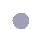 Для детей старшего дошкольного возраста также предлагаются различные профессиональные праздники, международные праздники экологической направленности (Всемирный день Земли, Всемирный день воды, Международный день птиц, Всемирный день моря), международные праздники социальной направленности (Всемирный день улыбки, Всемирный день «спасибо» и т. п.) — по выбору педагогов.Планируются также совместные досуговые события родителями: концерты, выставки семейных коллекций, «Встречи с интересными людьми», спортивные праздники.Общекультурными традициями жизни детского сада являются следующие формы:выводить детей старшего дошкольного возраста за пределы детского сада на прогулки и экскурсии;создавать условия для интересного и приятного общения со старшими и младшими детьми в детском саду;показывать детям кукольные спектакли силами старших дошкольников, педагогов, родителей, профессиональных исполнителей (в соответствии с возможностями организации); организуют праздники-сюрпризы;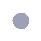 проводятся музыкальные концерты, литературные вечера, художественные творческие мастер-классы (в соответствии с возможностями организации).4. Особенности организации развивающей предметно-пространственной средыРазвивающая предметно-пространственная среда ДОУ обеспечивает максимальную реализацию образовательного потенциала пространства и территории, прилегающей к ДОУ. В детском саду имеются разнообразные материалы, оборудование и инвентарь для развития детей дошкольного возраста в соответствии с особенностями каждого возрастного этапа, охраны и укрепления здоровья воспитанников, учёта особенностей и коррекции недостатков их развития.Организация образовательного пространства и разнообразие оборудования, материалов и инвентаря обеспечивает:- игровую, познавательную и творческую активность всех воспитанников, Экспериментирование с доступными детям материалами;- двигательную активность;- эмоциональное благополучие детей;- возможность самовыражения.При организации образовательного пространства учитываются требования:- насыщенности в соответствии с возрастными возможностями детей;- трансформируемости среды,- полифункциональности материалов,- вариативности,- доступности,- безопасности.Развивающая образовательная среда организована в соответствии с основными направлениями развития детей согласно требованиям к условиям реализации основной общеобразовательной программы дошкольного образования и нормам СанПиН 2.4.1.3049-13.Пространство групп организовано в виде хорошо разграниченных зон - «центров», оснащенных большим количеством развивающих материалов (книги, игрушки, материалы для творчества, развивающее оборудование и пр.). Все предметы доступны детям.Оснащение центров меняется в соответствии с тематическим планированием образовательного процесса.В качестве центров развития выступают:- речевой уголок, -уголок художественно- эстетического развития,- уголок социально-коммуникативного развития,- уголок познавательного развития,- физкультурный уголок.Игровой центр с крупными мягкими конструкциями (блоки, домики, тоннели и пр.) для легкого изменения игрового пространства;ΙV раздел. Краткая презентация Программы1.Категория детей, на которых ориентирована Программа.Рабочая программа для детей круглосуточной группы обеспечивает разностороннее развитие детей в возрасте от 2 до 7 лет с учетом их возрастных и индивидуальных особенностей по основным направлениям – физическому, социально-коммуникативному, познавательному, речевому и художественно-эстетическому развитию. Программа обеспечивает достижение воспитанниками готовности к школе. 2.Основные подходы к формированию программы.     Программа сформирована на основе требований ФГОС ДО, предъявляемых к структуре образовательной программы дошкольного образования и ее объёму.Программа определяет содержание и организацию образовательной деятельности на уровне дошкольного образования.Программа обеспечивает развитие личности детей дошкольного возраста в различных видах общения и деятельности с учетом их возрастных, индивидуальных, психологических и физиологических особенностей.Программа сформирована как программа психолого-педагогической поддержки позитивной социализации и индивидуализации, развития личности детей дошкольного возраста и определяет комплекс основных характеристик дошкольного образования (объем, содержание и планируемые результаты).3. Используемые Примерные программы.Содержание обязательной части Программы соответствует Примерной образовательной программе дошкольного образования «Радуга» под редакцией Е.В.Соловьевой – СПб. ООО «Издательство «Детство-Пресс» 2015.4. Характеристика взаимодействия педагогического коллектива с семьями воспитанников.Основные принципы:партнёрство родителей и педагогов в воспитании и обучении детей;единое понимание педагогами и родителями целей и задач воспитания и обучения;помощь, уважение и доверие к ребёнку со стороны педагогов и родителей;постоянный анализ процесса взаимодействия семьи и ДОУ, его промежуточных  и конечных результатов.Направления работы:защита прав ребёнка в семье и детском саду;воспитание, развитие и оздоровление детей;детско-родительские отношения;взаимоотношения детей со сверстниками и взрослыми;коррекция нарушений в развитии детей;подготовка детей старшего дошкольного возраста к обучению в школе.Формы работы:Педагогический мониторинганкетирование родителейбеседы с родителямибеседы с детьми о семьенаблюдение за общением родителей и детейПедагогическая поддержкабеседы с родителямипсихолого-педагогические тренингиэкскурсии по детскому саду (для вновь поступивших)Дни открытых дверейпоказ открытых занятийродительские мастер-классыпроведение совместных детско-родительских мероприятий, конкурсовПедагогическое образование родителейконсультациидискуссииинформация на сайте ДОУкруглые столыродительские собраниявечера вопросов и ответовсеминарыпоказ и обсуждение видеоматериаловрешение проблемных педагогических ситуацийвыпуск газет, информационных листов плакатов для родителейСовместная деятельность педагогов и родителейпроведение совместных праздников и посиделокзаседания семейного клубаоформление совместных с детьми выставоксовместные проектысемейные конкурсысовместные социально значимые акциисовместная трудовая деятельность.№п/пСодержаниестр.IЦелевой раздел1.Пояснительная записка31.1.Цели и задачи реализации Программы31.2.Принципы и подходы к формированию Программы61.3.Значимые характеристики, в том числе характеристики особенностей развития детей раннего и дошкольного возраста 72Планируемые результаты освоения Программы153Система оценки результатов освоения программы24IIСодержательный раздел1.Образовательная деятельность в соответствии с направлениями развития ребенка по 5 образовательным областям261.1.Образовательная область «Социально-коммуникативное развитие»261.2.Образовательная область «Познавательное развитие»271.3.Образовательная область «Речевое развитие»281.4.Образовательная область «Художественно-эстетическое развитие»281.5.Образовательная область «Физическое развитие»292. Вариативные формы, способы, методы и средства реализации программы с учетом возрастных и индивидуальных особенностей воспитанников313.Образовательная деятельность по профессиональной коррекции нарушений развития детей334.Особенности образовательной деятельности разных видов и культурных практик355.Способы и направления поддержки детской инициативы386.Особенности взаимодействия педагогического коллектива с семьями воспитанников40IIIОрганизационный раздел1.Описание материально-технического обеспечения Программы422. Распорядок и режим дня 463.Особенности традиционных событий, праздников, мероприятий464.Особенности организации развивающей предметно-пространственной среды48IVКраткая презентация Программы1. Категория детей, на которых ориентирована Программа502.Основные подходы к формированию программы503.Используемые Примерные программы514.Характер взаимодействия педагогического коллектива с семьями воспитанников51Целевые ориентиры на этапе завершения освоения парциальных программЦелевые ориентиры на этапе завершения освоения парциальных программ«Играйте на здоровье»- вызвать устойчивый интерес дошкольников к играм с элементами спорта и на этой основе создать предпосылки для физического совершенствования ребенка;«Я, ты, мы»-сформировать механизм нравственного воспитания, представлений, нравственных чувств, привычек и норм практики поведения, нравственных качеств востребованных в современном обществе.«Цветные ладошки»-сформировать творческие способности у детей в процессе изобразительной деятельности «Ладушки»-заложить основы гармонического развития, приобщить к народно- традиционной и мировой музыкальной культуре.«Приобщение к истокам русской народной культуры»-сформировать патриотические чувства, развить духовность.«Наш дом- природа»- сформировать систему знаний и умений, обеспечивающих экологическую ответственность личности за состояние и улучшение социоприродной среды.«Основы безопасности детей дошкольного возраста»-воспитать навыки адекватного поведения в различных ситуациях.«Добрый мир»- развить личность ребенка на основе ценностей отечественной культуры.«Программа раннего обучения английскому языку в детском саду и первом классе начальной школы»-сформировать элементарные навыки общения на английском языке.«Обучение грамоте детей дошкольного возраста»- обучить грамоте.Образовательная областьОсновные цели и задачиСоциально – коммуникативное развитиенаправлено на усвоение норм и ценностей, принятых в обществе, включая моральные и нравственные ценности; развитие общения и взаимодействия ребенка со взрослыми и сверстниками; становление самостоятельности, целенаправленности и саморегуляции собственных действий; развитие социального и эмоционального интеллекта, эмоциональной отзывчивости, сопереживания, формирование готовности к совместной деятельности со сверстниками, формирование уважительного отношения и чувства принадлежности к своей семье и к со- обществу детей и взрослых в Организации; формирование позитивных установок к различным видам труда и творчества; формирование основ безопасного поведения в быту, социуме, природе.Социализация, развитие общения, нравственное воспитание. Усвоение норм и ценностей, принятых в обществе, воспитание моральных и нравственных качеств ребенка, формирование умения правильно оценивать свои поступки и поступки сверстников.Развитие общения и взаимодействия ребенка с взрослыми и сверстниками, развитие социального и эмоционального интеллекта, эмоциональной отзывчивости, сопереживания, уважительного и доброжелательного отношения к окружающим.Формирование готовности детей к совместной деятельности, развитие умения договариваться, самостоятельно разрешать конфликты со сверстниками.Ребенок в семье и сообществе, патриотическое воспитание. Формирование образа Я, уважительного отношения и чувства принадлежности к своей семье и к сообществу детей и взрослых в организации; формированиеГендерной, семейной, гражданской принадлежности; воспитание любви к Родине, гордости за ее достижения, патриотических чувств.Самообслуживание, самостоятельность, трудовое воспитание. Развитие навыков самообслуживания; становление самостоятельности, целенаправленности и саморегуляции собственных действий. Воспитание культурно-гигиенических навыков. Формирование позитивных установок к различным видам труда и творчества, воспитание положительного отношения к труду, желания трудиться. Воспитание ценностного отношения к собственному труду, труду других людей и его результатам. Формирование умения ответственно относиться к порученному заданию (умение и желание доводить дело до конца, стремление сделать его хорошо). Формирование первичных представлений о труде взрослых, его роли в обществе и жизни каждого человека.Формирование основ безопасности. Формирование первичных представлений о безопасном поведении в быту, социуме, природе. Воспитание осознанного отношения к выполнению правил безопасности. Формирование осторожного и осмотрительного отношения к потенциально опасным для человека и окружающего мира природы ситуациям. Формирование представлений о некоторых типичных опасных ситуациях и способах поведения в них. Формирование элементарных представлений о правилах безопасности дорожного движения; воспитание осознанного отношения к необходимости выполнения этих правил.Познавательное развитиепредполагает развитие интересов детей, любознательности и познавательной мотивации; формирование познавательных действий, становление сознания; развитие воображения и твор- ческой активности; формирование первичных представлений о себе, других людях, объектах окружающего мира, о свойствах и отношениях объектов окружающего мира (форме, цвете, размере, материале, звучании, ритме, темпе, количестве, числе, части и целом, пространстве и времени, движении и покое, причинах и следствиях и др.), о малой родине и Отечестве, представлений о социокультурных ценностях нашего народа, об отечественных традициях и праздниках, о планете Земля как общем доме людей, об особенностях ее природы, многообразии стран и народов мира.Развитие познавательно-исследовательской деятельности.  Развитие познавательных интересов детей, расширение опыта ориентировки в окружающем, сенсорное развитие, развитие любознательности и познавательной мотивации; формирование познавательных действий, становление сознания; развитие воображения и творческой активности; формирование первичных представлений об объектах окружающего мира, о свойствах и отношениях объектов окружающего мира (форме, цвете, размере, материале, звучании, ритме, темпе, причинах и следствиях и др.). Развитие восприятия, внимания, памяти, наблюдательности, способности анализировать, сравнивать, выделять характерные, существенные признаки предметов и явлений окружающего мира; умения устанавливать простейшие связи между предметами и явлениями, делать простейшие обобщения.Приобщение к социокультурным ценностям.Ознакомление с окружающим социальным миром, расширение кругозора детей, формирование целостной картины мира. Формирование первичных представлений о малой родине и Отечестве, представлений о социокультурных ценностях нашего народа, об отечественных традициях и праздниках. Формирование элементарных представлений о планете Земля как общем доме людей, о многообразии стран и народов мира. Формирование элементарных математических представлений. Формирование элементарных математических представлений, первичных представлений об основных свойствах и отношениях объектов окружающего мира: форме, цвете, размере, количестве, числе, части и целом, пространстве и времени.Ознакомление с миром природы.  Ознакомление с природой и природными явлениями. Развитие умения устанавливать причинно-следственные связи между природными явлениями. Формирование первичных представлений о природном многообразии планеты Земля. Формирование элементарных экологических представлений. Формирование понимания того, что человек — часть природы, что он должен беречь, охранять и защищать ее, что в природе все взаимосвязано, что жизнь человека на Земле во многом зависит от окружающей среды. Воспитание умения правильно вести себя в природе. Воспитание любви к природе, желания беречь ее.Речевое развитиеВключает владение речью как средством общения и культуры; обогащение активного словаря; развитие связной, грамматически правильной диалогической и монологической речи; развитие речевого творчества; развитие звуковой и интонационной культуры речи, фонематического слуха; знакомство с книжной культурой, детской литературой, понимание на слух текстов различных жанров детской литературы; формирование звуковой аналитико-синтетической активности как предпосылки обучения грамоте.Развитие речи. Развитие свободного общения с взрослыми и детьми, овладение конструктивными способами и средствами взаимодействия с окружающими. Развитие всех компонентов устной речи детей: грамматического строя речи, связной речи — диалогической и монологической форм; формирование словаря, воспитание звуковой культуры речи. Практическое овладение воспитанниками нормами речи.Художественная литература. Воспитание интереса и любви к чтению; развитие литературной речи. Воспитание желания и умения слушать художественные произведения, следить за развитием действия.Художественно – эстетическое развитиепредполагает развитие пред- посылок ценностно-смыслового восприятия и понимания произведений искусства (словесного, музыкального, изобразительного), мира природы; становление эстетического отношения к окружающему миру; формирование элементарных представлений о видах искусства; восприятие музыки, художественной литературы, фольклора; стимулирование сопереживания персонажам художественных произведений; реализацию самостоятельной творческой деятельности детей (изобразительной, конструктивно-модельной, музыкальной и др.)Формирование интереса к эстетической стороне окружающей действительности, эстетического отношения к предметам и явлениям окружающего мира, произведениям искусства; воспитание интереса к художественно-творческой деятельности. Развитие эстетических чувств детей, художественного восприятия, образных представлений, воображения, художественно-творческих способностей. Развитие детского художественного творчества, интереса к самостоятельной творческой деятельности (изобразительной, конструктивно-модельной, музыкальной и др.); удовлетворение потребности детей в самовыражении.Приобщение к искусству. Развитие эмоциональной восприимчивости, эмоционального отклика на литературные и музыкальные произведения, красоту окружающего мира, произведения искусства.Приобщение детей к народному и профессиональному искусству (словесному, музыкальному, изобразительному, театральному, к архитектуре) через ознакомление с лучшими образцами отечественного и мирового искусства; воспитание умения понимать содержание произведений искусства. Формирование элементарных представлений о видах и жанрах искусства, средствах выразительности в различных видах искусства.Изобразительная деятельность. Развитие интереса к различным видам изобразительной деятельности; совершенствование умений в рисовании, лепке, аппликации, художественном труде. Воспитание эмоциональной отзывчивости при восприятии произведений изобразительного искусства. Воспитание желания и умения взаимодействовать со сверстниками при создании коллективных работ.Конструктивно-модельная деятельность. Приобщение к конструированию; развитие интереса к конструктивной деятельности, знакомство с различными видами конструкторов. Воспитание умения работать коллективно, объединять свои поделки в соответствии с общим замыслом, договариваться, кто какую часть работы будет выполнять.Музыкально-художественная деятельность. Приобщение к музыкальному искусству; формирование основ музыкальной культуры, ознакомление с элементарными музыкальными понятиями, жанрами; воспитание эмоциональной отзывчивости при восприятии музыкальных произведений. Развитие музыкальных способностей: поэтического и музыкального слуха, чувства ритма, музыкальной памяти; формирование песенного, музыкального вкуса. Воспитание интереса к музыкально-художественной деятельности, совершенствование умений в этом виде деятельности. Развитие детского музыкально-художественного творчества, реализация самостоятельной творческой деятельности детей; удовлетворение потребности в самовыражении.Физическое развитиевключает приобретение опыта в следующих видах деятельности детей: двигательной, в том числе связанной с выполнением упражнений, направленных на развитие таких физических качеств, как координация и гибкость; способствующих правильному формированию опорно-двигательной системы организма, развитию равновесия, координации движения, крупной и мелкой моторики обеих рук, а также с правильным, не наносящим ущерба организму, выполнением основных движений (ходьба, бег, мягкие прыжки, повороты в обе стороны), формирование начальных представлений о некоторых видах спорта, овладение подвижными играми с правилами; становление целенаправленности и саморегуляции в двигательной сфере; становление ценностей здорового образа жизни, овладение его элементарными нормами и правилами (в питании, двигательном режиме, закаливании, при формировании полезных привычек и др.)Формирование начальных представлений о здоровом образе жизни. Формирование у детей начальных представлений о здоровом образе жизни. Формирование навыков и стереотипов здорового образа жизни.Физическая культура. Сохранение, укрепление и охрана здоровья детей; повышение умственной и физической работоспособности, предупреждение утомления. Обеспечение гармоничного физического развития, совершенствование умений и навыков в основных видах движений, воспитание красоты, грациозности, выразительности движений, формирование правильной осанки. Формирование потребности в ежедневной двигательной деятельности. Развитие инициативы, самостоятельности и творчества в двигательной активности, способности к самоконтролю, самооценке при выполнении движений. Ранний возраст(2-3 года)Дошкольный возраст(3 года - 8 лет)предметная деятельность и игры с составными и динамическими игрушкамиэкспериментирование с материалами и веществами (песок, вода, тесто и пр.),общение с взрослым и совместные игры со сверстниками под руководством взрослого,самообслуживание и действия с бытовыми предметами-орудиями (ложка, совок, лопатка и пр.),восприятие смысла музыки, сказок, стихов, рассматривание картинок, двигательная активность.игровая, включая сюжетно-ролевую игру, игру с правилами и другие виды игры,коммуникативная (общение и взаимодействие со взрослыми и сверстниками),познавательно - исследовательская (исследования объектов окружающего мира и экспериментирования с ними),восприятие художественной литературы и фольклора,самообслуживание и элементарный бытовой труд (в помещении и на улице),конструирование из разного материала, включая конструкторы, модули, бумагу, природный и иной материал,изобразительная (рисование, лепка, аппликация),музыкальная (восприятие и понимание смысла музыкальных произведений, пение, музыкально-ритмические движения, игры на детских музыкальных инструментах);двигательная (овладение основными движениями) формы активности ребенка.Диагноз речевого развития, ребенкаЦелевые ориентиры на этапе завершения образовательной деятельности по профессиональной коррекции нарушений развития речи детейII уровень речевого развития- Ребенок умеет соотносить предметы с их качественными признаками и функциональным назначением;—	ребенок узнает по словесному описанию знакомые предметы;—	ребенок умеет сравнивать знакомые предметы по отдельным, наиболее ярко выделяемым признакам;Реребенок понимает простые грамматические категории: единственное и множественное число существительных, повелительное и изъявительное наклонения глаголов, именительный, родительный, дательный и винительный падежи, некоторые простые предлоги;—	ребенок фонетически правильно оформляет согласные звуки ([п], [б], [м], [т], [д], [н], [к], [х], [г]), гласные звуки первого ряда ([а], [о], [у], [ы], [и]);—	ребенок воспроизводит отраженно и самостоятельно ритмико-интонационную структуру двух- и трехсложных слов из сохранных и усвоенных звуков;—	ребенок правильно употребляет в самостоятельной речи отдельные падежные окончания слов, используемых в рамках предложных конструкций;—	ребенок общается, используя в самостоятельной речи словосочетания и простые нераспространенные предложения;- у ребенка расширилось понимание обращенной речи, развилась речевая активность.III уровень речевого развитияРебенок понимает обращенную речь в соответствии с параметрами возрастной нормы;—	ребенок фонетически правильно оформляет звуковую сторону речи;—	ребенок умеет правильно передавать слоговую структуру слов, используемых в самостоятельной речи;—	ребенок пользуется в самостоятельной речи простыми распространенными и сложными предложениями, владеет навыками объединения их в рассказ;—	ребенок владеет элементарными навыками пересказа;—	ребенок владеет навыками диалогической речи;—	ребенок владеет навыками словообразования: может продуцировать имена существительные от глаголов,прприилагательные от существительных и глаголов, уменьшительно-ласкательные и увеличительные формы существительных и прочее;—	ребенок грамматически правильно оформляет самостоятельную речь в соответствии с нормами языка. Падежные, родовидовые окончания слов проговаривает четко; простые и почти все сложные предлоги употребляет адекватно;Реребенок использует в спонтанном общении слова различных лексико-грамматических категорий;—	ребенок владеет элементами грамоты: навыками чтения и печатания некоторых букв, слогов, слов и коротких предложений в пределах программы.Образовательные областиВиды детской деятельностиФормы организации образовательной деятельностиСоциально-коммуникативное развитиеИгровая,трудовая,коммуникативная Игры с правилами, творческие игры, беседы, досуги, праздники и развлечения,  игровые проблемные ситуации. Индивидуальные и коллективные поручения, дежурства и коллективный труд викторины,  реализация  проектов и др.Познавательное развитиеПознавательно-исследовательскаяНаблюдения, экскурсии, эксперименты, решение проблемных ситуаций, беседы, викторины,  реализация  проектов и др.Речевое развитиеКоммуникативная,восприятие художественной литературыБеседы, игровые проблемные ситуации, викторины, творческие, дидактические и подвижные игры и др.Художественно-эстетическое развитиеРисование, лепка, аппликация, конструирование,музыкальная деятельностьРеализация проектов. Слушание, импровизация, исполнение, музыкально-дидактические, подвижные игры, досуги, праздники и развлечения и др.Физическое развитиеДвигательная Подвижные игры, спортивные игры и упражнения, эстафеты, физкультурные занятия, гимнастика, физкультминутки, игры-имитации, физкультурные досуги и праздники, дни здоровья, прогулки, реализация проектов.НаправленияСодержание Формы работыПедагогический мониторингИзучение своеобразия семей, особенностей семейного воспитания, педагогических проблем, которые возникают в разных семьях, степени удовлетворённости родителей деятельностью ДОУ.Выявление интересов и потребностей родителей, возможностей конкретного участия каждого родителя в педагогическом процессе детского сада.Знакомство с семейными традициями.Анкетирование родителейБеседы с родителямиБеседы с детьми о семьеНаблюдение за общением родителей и детейПедагогическая поддержкаОказание помощи родителям в понимании своих возможностей как родителя и особенностей своего ребёнка.Популяризация лучшего семейного опыта воспитания и семейных традиций.Сплочение родительского коллектива.Беседы с родителямиПсихолого-педагогические тренингиЭкскурсии по детскому саду (для вновь поступивших)Дни открытых дверейПоказ открытых занятийРодительские мастер-классыПроведение совместных детско-родительских мероприятий, конкурсовПедагогическое образование родителейРазвитие компетентности родителей в области педагогики и детской психологии.Удовлетворение образовательных запросов родителей.Темы для педагогического образования родителей определяются с учётом их потребностей (по результатам педагогического мониторинга).КонсультацииДискуссииИнформация на сайте ДОУКруглые столыРодительские собранияВечера вопросов и ответовСеминарыПоказ и обсуждение видеоматериаловРешение проблемных педагогических ситуацийВыпуск газет, информационных листов плакатов для родителейСовместная деятельность педагогов и родителейРазвитие совместного общения взрослых и детей.Сплочение родителей и педагогов.Формирование позиции родителя как непосредственного участника образовательного процесса.Проведение совместных праздников и посиделок.Оформление совместных с детьми выставокСовместные проектыСемейные конкурсыСовместные социально значимые акцииСовместная трудовая деятельность№ 
п/пАвтор, название, место издания, издательство, год издания   учебной и    учебно-     методической литературыАвтор, название, место издания, издательство, год издания   учебной и    учебно-     методической литературыОрганизация образовательного процессаОрганизация образовательного процесса1.Закон РФ «Об образовании» М.: Омега,2010гЗакон РФ «Об образовании» М.: Омега,2010г2«Конвенция о правах ребёнка» М.: Кнорус. Москва 2013г«Конвенция о правах ребёнка» М.: Кнорус. Москва 2013г3Коробова С.Р «Защита права ребёнка в Российской федерации» нормативно-правовые документы» СПб: «Кодекс»,2005гКоробова С.Р «Защита права ребёнка в Российской федерации» нормативно-правовые документы» СПб: «Кодекс»,2005г4Санитарно-эпидемиологические права и нормативы для ДОУ. Творчество Центр Сфера"2015Санитарно-эпидемиологические права и нормативы для ДОУ. Творчество Центр Сфера"20155С.Г.Якобсон. Т.И. Гризик, Т.Н. Доронова. Е.В.Соловьёва, Е.А.Екжанова " Радуга" Примерная основная образовательная программа дошкольного образования от 2 мес. до 8 лет.м. Просвещение -2016 год.С.Г.Якобсон. Т.И. Гризик, Т.Н. Доронова. Е.В.Соловьёва, Е.А.Екжанова " Радуга" Примерная основная образовательная программа дошкольного образования от 2 мес. до 8 лет.м. Просвещение -2016 год.6Федеральный государственный образовательный стандарт дошкольного образования: Письма и приказы Минобрнауки. -  М.: ТЦ Сфера, 2015. - 96 стр.Федеральный государственный образовательный стандарт дошкольного образования: Письма и приказы Минобрнауки. -  М.: ТЦ Сфера, 2015. - 96 стр..Социально-коммуникативное развитие .Социально-коммуникативное развитие 7Авдеева Н.Н., Князева Н.Л., Стеркина Р.Б. Безопасность: Учебное пособие по основам безопасности жизнедеятельности детей старшего дошкольного возраста. – СПб. «ДЕТСТВО-ПРЕСС», 2004. - 144с.8. Гризик Т.И., Карабанова О. А., Доронова Т. Н., Соловьёва Е "Формирование основ безопасного поведения у детей 2-7лет в детском саду" Мозаика-синтез -"2015г9Карабанова О.А. Доронова Т.Н. Соловьёва Е. В " Развитие игровой деятельности детей 2-7 лет. .: Мозаика-Синтез -2015г.10Князева О.Л. «Я-ты-мы» программа социально-эмоционального развития М.: Мозаика-Синтез, 2005г11О.Л. Князева, М.Д. Маханёва. Приобщение детей к истокам русской народной культуры. СПб.; Детство-Пресс, 2016г.512Соловьёва Е.В., Редько Л.В."Воспитание интереса и уважения к культурам разных стран у детей 5-8 лет в детском саду." Методическое пособие для воспитателей. ФГОС, Просвещение 2015 г. 13Н.Д. Епанчинцева «Сквозная программа раннего обучения английскому языку детей в детском саду и в первом классе»,114Л.Л.Тимофеева «Формирование культуры безопасности» (у детей с 3 до 8лет).Познавательное развитиеПознавательное развитиеПознавательное развитие15.Гризик Т.Н. "Познавательное развитие детей 2-8 лет: мир природы и мир человека» Просвещение 2015г16Н.А.Рыжова Программа экологическое образование в детском саду «Наш дом природа». - М.: изд.Дом «Карапуз», 2001г. с-43217Е. В.Соловьёва "Математика и логика для дошкольников"методические рекомендации дл воспитателей. М. Просвещение 2011 г. с-15718Е.В.Соловьева «Радуга» методическое руководство «Воспитание, образование и развитие детей 5-6 лет в детском саду.» М.: Просвещение, 2010г.19Е.В.Соловьева "Познавательное развитие детей 2-8 лет математические представления".20  Т.М.Стручаева, Н.Д.Епанчинцева Проект парциальной программы для дошкольных образовательных организаций Белгородской области» Белгородоведение»21Ю.В. Коннов ,А.И.Папков « История Белгородчины» МедиаРост 2015г22В.В. Гарошникова «Белогорье» МедиаРост 2015г23В.В. Гарошникова «Знаменитые земляки» МедиаРост2015г24В.В. Гарошникова «Традиции и народное творчество Белгородчины» МедиаРост2015г25С.Н.Николаева «Юный эколог»Речевое развитие Речевое развитие Речевое развитие 26Гербова  В.В. «Радуга»  методическое руководство «Воспитание, образование и развитие детей 5-6 лет в детском саду.» Москва Просвещение 2015г27Гербова В.В. "Занятия по развитию речи в старшей группе"Мозаика-Синтез 2010г. с13228Нищева  Н.В.«Система коррекционной работы» СПб .:«Детство-Пресс», 2015г.29Сорокина А.И.«Дидактические игры в детском саду».  М.: Просвещение, 2000г.30Филичева Т.Б., Чиркина Г.В. «Коррекция нарушения речи», М.: Просвещение, 2010г.31Н.В. Нищева «Обучение грамоте детей дошкольного возраста»Художественно- эстетическое развитие32Грибовская  А.А. «Народное искусство и детское творчество» методические рекомендации М. : Просвещение,2006г.Грибовская А.А. "Детям о народном искусстве"учебно-наглядное пособие для детей дошкольного возраста. Просвещение 2004г33Доронова  Т.Н."Художественная деятельность детей 2-8 лет! М. Просвещёние 2015г. 34Лыкова  И.А. «Изобразительная деятельность в детском саду» старшая группа планирование, конспекты, методические рекомендации М.: Изд.дом «Карапуз»,2009г.35Лыкова И.А. «Художественный труд в детском саду» М.:  Творческий центр «Сфера», 2008г.Колпунова И Новооскольцева И. "Ладушки"Физическое развитие36Волошина.  Л.Н. Курилова Т.В.  «Играйте на здоровье.» Программа и технология физического воспитания детей 5-7 лет. М.: АРКТИ, 2015г.Наглядно – дидактические пособия (познавательное развитие)Наглядно – дидактические пособия (познавательное развитие)Наглядно – дидактические пособия (познавательное развитие)Авиация; Автомобильный транспорт; Арктика и Антарктика; Бытовая техника; Водный транспорт; Высоко в горах; Деревья и листья; Домашние животные; Домашние птицы; Животные – домашние питомцы; Животные жарких стран; Животные средней полосы; Инструменты домашнего мастера; Космос; Морские обитатели; Насекомые; Овощи; Офисная техника и оборудование; Посуда; Рептилии и амфибии; Собаки – друзья и помощники; Школьные принадлежности; Фрукты; Ягоды; Ягоды садовые.Авиация; Автомобильный транспорт; Арктика и Антарктика; Бытовая техника; Водный транспорт; Высоко в горах; Деревья и листья; Домашние животные; Домашние птицы; Животные – домашние питомцы; Животные жарких стран; Животные средней полосы; Инструменты домашнего мастера; Космос; Морские обитатели; Насекомые; Овощи; Офисная техника и оборудование; Посуда; Рептилии и амфибии; Собаки – друзья и помощники; Школьные принадлежности; Фрукты; Ягоды; Ягоды садовые.Авиация; Автомобильный транспорт; Арктика и Антарктика; Бытовая техника; Водный транспорт; Высоко в горах; Деревья и листья; Домашние животные; Домашние птицы; Животные – домашние питомцы; Животные жарких стран; Животные средней полосы; Инструменты домашнего мастера; Космос; Морские обитатели; Насекомые; Овощи; Офисная техника и оборудование; Посуда; Рептилии и амфибии; Собаки – друзья и помощники; Школьные принадлежности; Фрукты; Ягоды; Ягоды садовые.Времена года; Зима; Осень; Лето; Весна; Родная природа; Кем быть? Профессии; Мой дом; В деревнеВремена года; Зима; Осень; Лето; Весна; Родная природа; Кем быть? Профессии; Мой дом; В деревнеВремена года; Зима; Осень; Лето; Весна; Родная природа; Кем быть? Профессии; Мой дом; В деревнеСерия «Расскажи детям о…»Фруктах; овощах; бытовых приборах; садовых ягодах; деревьях; животных жарких стран; морских обитателях; птицах; насекомых; космосе; грибах; домашних животных; хлебе; рабочих инструментах; космонавтике; лесных животных; домашних питомцах; транспорте; специальных машинах.Фруктах; овощах; бытовых приборах; садовых ягодах; деревьях; животных жарких стран; морских обитателях; птицах; насекомых; космосе; грибах; домашних животных; хлебе; рабочих инструментах; космонавтике; лесных животных; домашних питомцах; транспорте; специальных машинах.ПлакатыОвощи; Фрукты; Животные Африки; Животные средней полосы; Птицы; Домашние животные; Домашние пимтомцы; Домашние птицы; Цвет; Цифры; Форма; Счет до 10; Счет до 20.Овощи; Фрукты; Животные Африки; Животные средней полосы; Птицы; Домашние животные; Домашние пимтомцы; Домашние птицы; Цвет; Цифры; Форма; Счет до 10; Счет до 20.Картины для рассматриванияКоза с козлятами; Свинья с поросятами; Собака с щенятами; Кошка с котятами.Коза с козлятами; Свинья с поросятами; Собака с щенятами; Кошка с котятами.Наглядно – дидактические пособия (речевое развитие)Наглядно – дидактические пособия (речевое развитие)Наглядно – дидактические пособия (речевое развитие)Серия «Грамматика в картинках»Антонимы. Глаголы; Антонимы. Прилагательные; Говори правильно; Множественное число; Многозначные слова; Один – много; Словообразование; Ударение.Антонимы. Глаголы; Антонимы. Прилагательные; Говори правильно; Множественное число; Многозначные слова; Один – много; Словообразование; Ударение.Серия «рассказы по картинкам»Колобок; Курочка ряба; Репка; Теремок.Колобок; Курочка ряба; Репка; Теремок.ПлакатыАлфавит; Английский алфавит.Алфавит; Английский алфавит.Наглядно – дидактические пособия (художественно- эстетическое развитие)Наглядно – дидактические пособия (художественно- эстетическое развитие)Наглядно – дидактические пособия (художественно- эстетическое развитие)Наглядно – дидактические пособия (художественно- эстетическое развитие)Филимоновская народная игрушка; Городецкая роспись по дереву; Полхов-Майдан; Каргополь-народная игрушка; Дымковская игрушка; Хохлома; Гжель; Музыкальные инструменты.Филимоновская народная игрушка; Городецкая роспись по дереву; Полхов-Майдан; Каргополь-народная игрушка; Дымковская игрушка; Хохлома; Гжель; Музыкальные инструменты.Филимоновская народная игрушка; Городецкая роспись по дереву; Полхов-Майдан; Каргополь-народная игрушка; Дымковская игрушка; Хохлома; Гжель; Музыкальные инструменты.Филимоновская народная игрушка; Городецкая роспись по дереву; Полхов-Майдан; Каргополь-народная игрушка; Дымковская игрушка; Хохлома; Гжель; Музыкальные инструменты.ПлакатыГжель. Изделия; Гжель. Орнаменты; Полхов-Майдан. Изделия;Полхов-Майдан. Орнаменты; Филимоновская свистулька; Хохлома. Изделия; Хохлома. Орнаменты.Гжель. Изделия; Гжель. Орнаменты; Полхов-Майдан. Изделия;Полхов-Майдан. Орнаменты; Филимоновская свистулька; Хохлома. Изделия; Хохлома. Орнаменты.Гжель. Изделия; Гжель. Орнаменты; Полхов-Майдан. Изделия;Полхов-Майдан. Орнаменты; Филимоновская свистулька; Хохлома. Изделия; Хохлома. Орнаменты.Музыкальных инструментах; музеях и выставках Москвы.Музыкальных инструментах; музеях и выставках Москвы.Музыкальных инструментах; музеях и выставках Москвы.Музыкальных инструментах; музеях и выставках Москвы.Наглядно – дидактические пособия (физическое развитие)Наглядно – дидактические пособия (физическое развитие)Наглядно – дидактические пособия (физическое развитие)Наглядно – дидактические пособия (физическое развитие)Спортивный инвентарьСпортивный инвентарьСпортивный инвентарьСпортивный инвентарьПапки- раскладушкиПапки- раскладушкиЗимние виды спорта; Летние виды спорта; Распорядок дня.Зимние виды спорта; Летние виды спорта; Распорядок дня.ПлакатыПлакатыЗимние виды спорта; Летние виды спорта.Зимние виды спорта; Летние виды спорта. Основные направления развитияНаличие специальных помещенийОсновные пособия и специальное оборудованиеФизическое развитиеФизкультурный залСпортивное оборудование для проведения физкультурных занятий, мероприятий, маты, сенсорные дорожки.Физическое развитиеГрупповые помещенияЦентры двигательной активности, дорожки здоровья, оборудование для закаливания.Физическое развитиеМедицинский блокРостомер, мебель, весы, тонометр, медикаменты для оказания первой медицинской помощиСоциально-коммуникативное развитиеГрупповые помещенияРазвивающие пособия и игры, атрибуты, игровые модули, сюжетно-игровое оборудование, оборудование для трудовой деятельности, художественная литература, видео -  и аудиотека.Социально-коммуникативное развитиеТерритория ДОУМалые архитектурные формы на групповых прогулочных площадках для сюжетно-ролевых игр и др.Познавательное развитиеГрупповые помещенияЦентры познавательного развития, оборудование для исследовательской и опытнической деятельности детей (мини - лаборатория), материал для разного вида конструирования, экологические уголки, дидактические и развивающие игры, игры-головоломки, игры для развития логического мышления, развивающие таблицы, мобильные стенды, презентации по темамПознавательное развитие- Мини - музей русского быта «Русская изба»- Мини - музей русского быта «Русская изба»Познавательное развитиеТерритория ДОУЭкологическая тропа, цветники, огород, теплица, тематические стоянки, метео площадка.Художественно-эстетическое развитиеГрупповые помещенияМольберты, портреты известных художников, репродукции картин, разнообразные изобразительные материалы и оборудование.Центры музыкально-художественного творчества, центры художественно-продуктивной деятельности, театры разных видов (настольный, кукольный, перчаточный, бибабо и другие), магнитофоны, музыкальные инструментыХудожественно-эстетическое развитиеМузыкальный залМузыкальное оборудование, атрибуты для театра, проведения социально-значимых акций, детские музыкальные инструменты, мультимедийная техника, телевизор, диски и другие носители со специальными программамиХудожественно-эстетическое развитиеХоллы и коридорные пролётыФотовыставки, тематические выставки, выставки детских рисунков и предметы продуктивной деятельности детейРечевое развитиеГрупповые помещенияДидактические речевые игры, детские библиотечки с подбором детской литературы, дидактических игр с литературоведческим содержанием и др.Коррекционное направлениеГрупповые помещенияУголки с оборудованием для коррекции психомоторного развития.Коррекционное направлениеКабинет учителя – логопеда, лингафонный кабинетИгры для коррекции речевой сферы, таблицы, азбука разных видов (картонная, магнитная), картотеки, дидактический материал для постановки звуковКоррекционное направлениеКабинет педагога-психологаОборудование и материалы для диагностики и коррекции психофизических процессов.